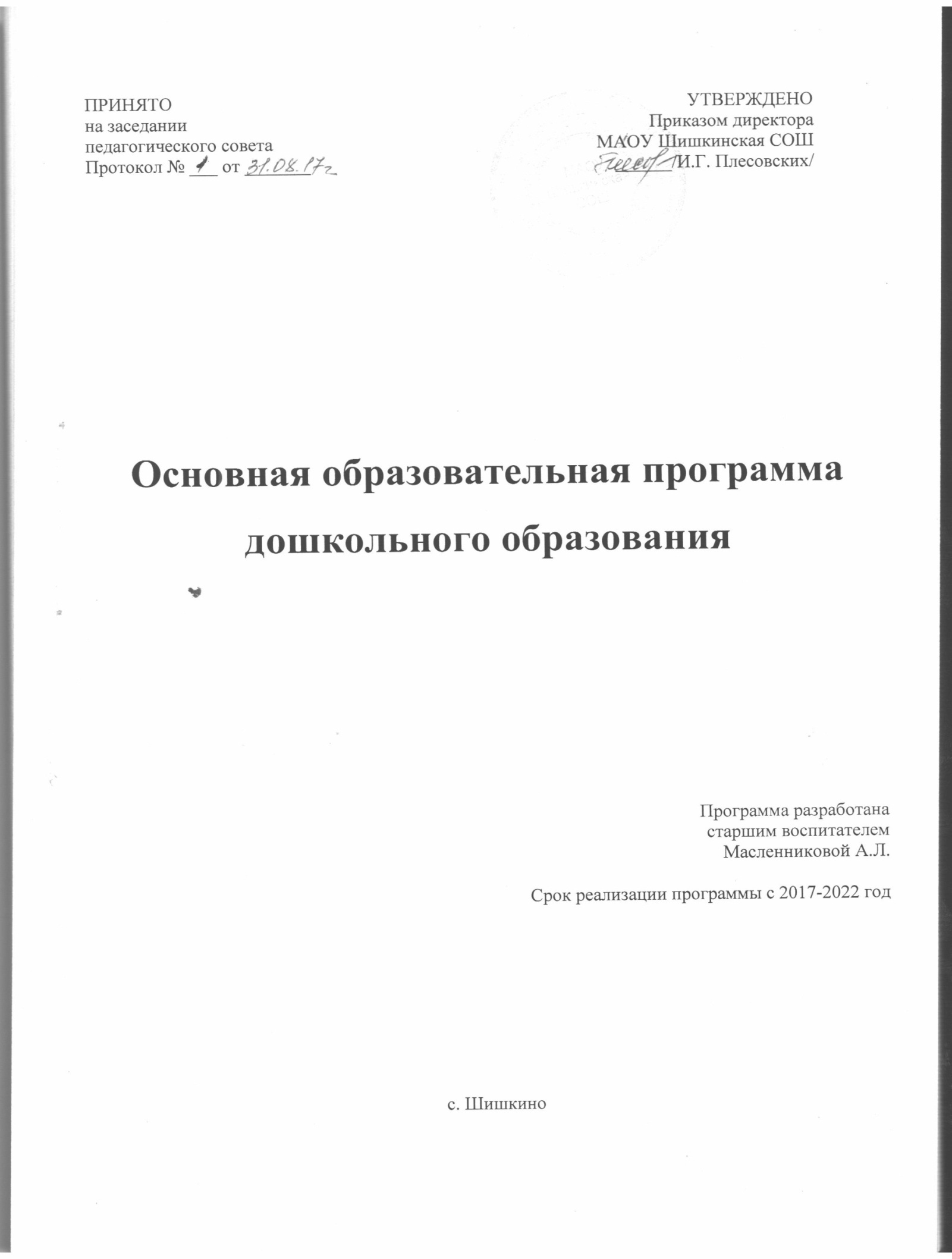 Пояснительная записка.В соответствии с требованиями пункта 6 статьи 12 ФЗ № 273 «Об образовании в Российской Федерации» от 29.12.2012 года, требованиями федерального государственного образовательного стандарта дошкольного образования (ФГОС ДО), учетом примерных программ дошкольного образования педагогический коллектив Муниципального автономного образовательного учреждения Шишкинская средняя школа (далее – Учреждение) разработал образовательную программу дошкольного образования Учреждения (далее – Программа). Сроки реализации Программы – 2017-2022 учебный год. Программа включает в себя обязательную часть,  и часть, формируемую участниками образовательных отношений в зависимости от условий Учреждения и образовательных потребностей, интересов, мотивов. Запросов воспитанников и родителей (законных представителей).Программа определяет целевые ориентиры, содержание и организацию образовательного процесса для детей дошкольного возраста от 2 до 7 лет. Программа направлена на создание условий развития каждого ребенка, которые способствуют его личному развитию: инициативности, самостоятельности, активности, коммуникативности и развитию творческих способностей, формирование общей культуры ребенка, развитие физических, интеллектуальных и личностных качеств, формирование предпосылок учебной деятельности, обеспечивающих сохранение и укрепление здоровья детей дошкольного возраста, их социальную успешность, коррекцию речи воспитанников.Программа предусматривает создание особой развивающей образовательной среды, которая представляет собой систему условий для позитивной социализации и индивидуализации детей. Программа определяет объем, содержание и планируемые результаты в виде целевых ориентиров дошкольного образования.1.1 Цели и задачи реализации ПрограммыПрограмма направлена на достижение следующих целей:1) повышение социального статуса дошкольного образования;2) обеспечение государством равенства возможностей для каждого ребенка в получении качественного дошкольного образования;3) обеспечение государственных гарантий уровня и качества дошкольного образования на основе единства обязательных требований к условиям реализации образовательных программ дошкольного образования, их структуре и результатам их освоения;4) сохранение единства образовательного пространства Российской Федерации относительно уровня дошкольного образования.Программа направлена на решение следующих задач:1) охраны и укрепления физического и психического здоровья детей, в том числе их эмоционального благополучия;2) обеспечения равных возможностей для полноценного развития каждого ребенка в период дошкольного детства независимо от места жительства, пола, нации, языка, социального статуса, психофизиологических и других особенностей (в том числе ограниченных возможностей здоровья);3) обеспечения преемственности целей, задач и содержания образования, реализуемых в рамках образовательных программ различных уровней (далее - преемственность основных образовательных программ дошкольного и начального общего образования);4) создания благоприятных условий развития детей в соответствии с их возрастными и индивидуальными особенностями и склонностями, развития способностей и творческого потенциала каждого ребенка как субъекта отношений с самим собой, другими детьми, взрослыми и миром;5) объединения обучения и воспитания в целостный образовательный процесс на основе духовно-нравственных и социокультурных ценностей и принятых в обществе правил и норм поведения в интересах человека, семьи, общества;6) формирования общей культуры личности детей, в том числе ценностей здорового образа жизни, развития их социальных, нравственных, эстетических, интеллектуальных, физических качеств, инициативности, самостоятельности и ответственности ребенка, формирования предпосылок учебной деятельности;7) обеспечения вариативности и разнообразия содержания Программ и организационных форм дошкольного образования, возможности формирования Программ различной направленности с учетом образовательных потребностей, способностей и состояния здоровья детей;8) формирования социокультурной среды, соответствующей возрастным, индивидуальным, психологическим и физиологическим особенностям детей;9) обеспечения психолого-педагогической поддержки семьи и повышения компетентности родителей (законных представителей) в вопросах развития и образования, охраны и укрепления здоровья детей.10) определение направлений для систематического межведомственного взаимодействия, а также взаимодействия педагогических и общественных объединений (в том числе сетевого).Принципы и подходы к формированию Программы: Программа  сформирована  на  основе Стандарта, разработанного  на основе Конституции Российской Федерации и законодательства Российской Федерации и с учетом Конвенции ООН о правах ребенка, в основе которых заложены следующие основные принципы:1) поддержка разнообразия детства; сохранение уникальности и самоценности детства как важного этапа в общем развитии человека, самоценность детства - понимание (рассмотрение) детства как периода жизни значимого самого по себе, без всяких условий; значимого тем, что происходит с ребенком сейчас, а не тем, что этот период есть период подготовки к следующему периоду;2) личностно-развивающий и гуманистический характер взаимодействия взрослых (родителей (законных представителей), педагогических и иных работников Организации) и детей;3) уважение личности ребенка;4) реализация Программы в формах, специфических для детей данной возрастной группы, прежде всего в форме игры, познавательной и исследовательской деятельности, в форме творческой активности, обеспечивающей художественно-эстетическое развитие ребенка.В Программе  учитываются:1) индивидуальные потребности ребенка, связанные с его жизненной ситуацией и состоянием здоровья, определяющие особые условия получения им образования (далее - особые образовательные потребности),2) возможности освоения ребенком Программы на разных этапах ее реализации.В основе реализации основной образовательной программы лежит культурно-исторический и системнодеятельностный подходы к развитию ребенка, являющиеся методологией ФГОС, который предполагает:Основные принципы дошкольного образования:1) полноценное проживание ребенком всех этапов детства (младенческого, раннего и дошкольного возраста), обогащение (амплификация) детского развития;2) построение образовательной деятельности на основе индивидуальных особенностей каждого ребенка, при котором сам ребенок становится активным в выборе содержания своего образования, становится субъектом образования (далее - индивидуализация дошкольного образования);3) содействие и сотрудничество детей и взрослых, признание ребенка полноценным участником (субъектом) образовательных отношений;4) поддержка инициативы детей в различных видах деятельности;5) сотрудничество дошкольных  групп  с семьей;6) приобщение детей к социокультурным нормам, традициям семьи, общества и государства;7) формирование познавательных интересов и познавательных действий ребенка в различных видах деятельности;8) возрастная адекватность дошкольного образования (соответствие условий, требований, методов возрасту и особенностям развития);9) учет этнокультурной ситуации развития детей.10)обеспечение преемственности дошкольного общего  и  начального общего образования.Значимые характеристики, в том числе характеристики особенностей развития детей  дошкольного возраста.В основе построения содержания образовательного процесса лежит принцип комплексно-тематического планирования.Планирование образовательной деятельности строится на анализе достижений воспитанников. Предусматривает альтернативные виды деятельности в соответствии с изменениями погоды, состояния здоровья и эмоционального благополучия воспитанников. Основу планирования составляют комплексные образовательные задачи (согласно комплексно-тематического плана), объединяющие проектирование развивающей предметно-пространственной среды. Планирование строится с учетом принципов: - последовательности;- интеграции;- комплексно-тематического принципа.Направленность образовательной программыПрограмма направлена на: создание условий развития ребенка, открывающих возможности для его позитивной социализации, его личностного развития, развития инициативы и творческих способностей на основе сотрудничества со взрослыми и сверстниками и соответствующим возрасту видам деятельности; на создание развивающей образовательной среды, которая представляет собой систему условий социализации и индивидуализации детей.Программа построена на позициях гуманно – личностного отношения к ребёнку и направлена на его всестороннее развитие, формирование духовных и общечеловеческих ценностей, а также способностей и интегративных качеств.II Учебно-тематический планОрганизация воспитательно-образовательного  процессаДлительность непосредственно-образовательной деятельностиIII  Содержание программы3.1. Содержание психолого-педагогической работыСодержание психолого-педагогической работы с детьми 2–7 лет дается по образовательным областям: «Социально-коммуникативное развитие», «Познавательное развитие», «Речевое развитие», «Художественно-эстетическое развитие», «Физическое развитие».Содержание психолого-педагогической работы ориентировано на разностороннее развитие дошкольников с учетом их возрастных и индивидуальных особенностей. Задачи психолого-педагогической работы по формированию физических, интеллектуальных и личностных качеств детей решаются интегрировано в ходе освоения всех образовательных областей наряду с задачами, отражающими специфику каждой образовательной области, с обязательным психологическим сопровождением.При этом решение программных образовательных задач предусматривается не только в рамках непосредственно образовательной деятельности, но и в ходе режимных моментов -  как в совместной деятельности взрослого и детей, так и в самостоятельной деятельности дошкольников.В начале раздела по каждой образовательной области приводится цитата из ФГОС ДО, обозначающая цели и задачи образовательной области.3.1.2 Социально-коммуникативное развитие детей на основе приобретения опыта в соответствующих видах деятельности«Социально-коммуникативное развитие направлено на усвоение норм и ценностей, принятых в обществе, включая моральные и нравственные ценности; развитие общения и взаимодействия ребенка со взрослыми и сверстниками; становление самостоятельности, целенаправленности и саморегуляции собственных действий; развитие социального и эмоционального интеллекта, эмоциональной отзывчивости, сопереживания, формирование готовности к совместной деятельности со сверстниками, формирование уважительного отношения и чувства принадлежности к своей семье и к сообществу детей и взрослых в Организации; формирование позитивных установок к различным видам труда и творчества; формирование основ безопасного поведения в быту, социуме, природе».Для социально-коммуникативного развития детей используется программа «Я, ты, мы» ( О.Л.Князева,Р.Б.Стеркина)Программа обеспечивает базовый компонент государственного стандарта дошкольного образования. Программа состоит их нескольких разделов и направлена на решение таких важных задач, как формирование эмоциональной сферы, развитие социальной компетентности ребенка. Программа решает так же  комплекс образовательных задач, связанных с воспитанием нравственных норм поведения, умения строить  свои взаимоотношения с детьми и взрослыми, уважительного отношения друг к другу, достойного выхода из конфликтных ситуаций.Направления тематического модуля:Приобщение к социокультурным ценностямОзнакомление с миром природыОзнакомление предметным миромОзнакомление с социальным миромКонструированиеТруд и безопасностьФормы работы занятия;опыты (экспериментирование);коллекционирование;развивающие игры;проектная деятельность;экскурсии;познавательные беседы;чтение художественной литературы;изобразительная деятельность;конструкторская деятельность;трудовая деятельность;наблюдения;игровая деятельность (сюжетно – ролевые игры, игра – драматизация, подвижные игры).Методы работы Наглядные: наблюдения (кратковременные, длительные, определение состояния предмета по отдельным признакам, восстановление картины целого по отдельным признакам, рассматривание картин, демонстрация фильмов) Практические: игра (Дидактические игры: предметные, настольно-печатные, словесные, игровые упражнения и игры-занятия, подвижные игры, творческие игры (в т.ч. строительные), труд в природе (индивидуальные поручения, коллективный труд), элементарные опыты Словесные: рассказ, беседа, чтениеМетоды работы по приобщению к социокультурным ценностям:Методы, повышающие познавательную активность:Элементарный анализСравнение по контрасту и подобию, сходствуГруппировка и классификацияМоделирование и конструированиеОтветы на вопросы детейПриучение к самостоятельному поиску ответов на вопросыМетоды, вызывающие эмоциональную активность:Воображаемая ситуацияПридумывание сказокИгры-драматизацииСюрпризные моменты и элементы новизныЮмор и шуткаСочетание разнообразных средств на одном занятииМетоды, способствующие взаимосвязи различных видов деятельности:Прием предложения и обучения способу связи разных видов деятельностиПерспективное планированиеПерспектива, направленная на последующую деятельностьБеседаМетоды коррекции и уточнения детских представлений:ПовторениеНаблюдениеЭкспериментированиеСоздание проблемных ситуацийБеседаСодержание тематического модуляОбогащать представления детей о мире предметов. Рассказывать о предметах, облегчающих труд человека в быту   (кофемолка, миксер, мясорубка и др.), создающих комфорт (бра, картины, ковер   и т. п.). Рассказывать о том, что любая вещь создана трудом многих людей   («Откуда «пришел» стол?», «Как получилась книжка?» и т. п.). Расширять   представления детей о профессиях.Расширять представления об   учебных заведениях (детский сад, школа, колледж, вуз), сферах человеческой   деятельности (наука, искусство, производство, сельское хозяйство). Продолжать   знакомить с культурными явлениями (цирк, библиотека, музей и др.), их атрибутами, значением в жизни общества, связанными с ними профессиями,   правилами поведения.Продолжать знакомить с   деньгами, их функциями (средство для оплаты труда, расчетов при покупках),   бюджетом и возможностями семьи.Формировать элементарные   представления об истории человечества (Древний мир, Средние века, современное   общество) через знакомство с произведениями искусства (живопись, скульптура,   мифы и легенды народов мира), реконструкцию образа жизни людей разных времен   (одежда, утварь, традиции и др.).Рассказывать детям о профессиях   воспитателя, учителя, врача, строителя, работников сельского хозяйства,   транспорта, торговли, связи др.; о важности и значимости их труда; о том, что   для облегчения труда используется разнообразная техника.Знакомить с трудом людей   творческих профессий: художников, писателей, композиторов, мастеров народного   декоративно-прикладного искусства; с результатами их труда (картинами, книгами, нотами, предметами декоративного искусства).Расширять и уточнять   представления детей о деревьях, кустарниках, травянистых растениях; растениях   луга, сада, леса.Конкретизировать представления   детей об условиях жизни комнатных растений. Знакомить со способами их   вегетативного размножения (черенками, листьями, усами). Учить устанавливать   связи между состоянием растения и условиями окружающей среды. Знакомить с лекарственными растениями (подорожник, крапива и др.).Расширять и систематизировать   знания о домашних, зимующих и перелетных птицах; домашних животных и   обитателях уголка природы.Продолжать знакомить детей с   дикими животными. Расширять представления об особенностях приспособления   животных к окружающей среде.Расширять знания детей о   млекопитающих, земноводных и пресмыкающихся. Знакомить с некоторыми формами   защиты земноводных и пресмыкающихся от врагов (например, уж отпугивает врагов   шипением и т. п.).Расширять представления о   насекомых. Знакомить с особенностями их жизни (муравьи, пчелы, осы живут   большими семьями, муравьи — в муравейниках, пчелы — в дуплах, ульях).Учить различать по внешнему   виду и правильно называть бабочек (капустница, крапивница, павлиний глаз и   др.) и жуков (божья коровка, жужелица и др.). Учить сравнивать насекомых по   способу передвижения (летают, прыгают, ползают).Развивать интерес к родному   краю. Воспитывать уважение к труду сельских жителей (земледельцев,   механизаторов, лесничих и др.).Учить обобщать и   систематизировать представления о временах года.Формировать представления о   переходе веществ из твердого состояния в жидкое и наоборот. Наблюдать такие   явления природы, как иней, град, туман, дождь.Закреплять умение передавать   свое отношение к природе в рассказах и продуктивных видах деятельности.Объяснить детям, что в природе   все взаимосвязано.Учить устанавливать   причинно-следственные связи между природными явлениями (если исчезнут   насекомые — опылители растений, то растения не дадут семян и др.).Подвести детей к пониманию   того, что жизнь человека на Земле во многом зависит от окружающей среды:   чистые воздух, вода, лес, почва благоприятно сказываются на здоровье и жизни   человека.Закреплять умение правильно   вести себя в природе (не ломать кустов и ветвей деревьев, не оставлять мусор,   не разрушать муравейники и др.).Оформлять альбомы о временах   года: подбирать картинки, фотографии, детские рисунки и рассказы.Сезонные наблюденияОсень. Закреплять знания детей о том, что сентябрь первый осенний месяц.   Учить замечать приметы осени (похолодало; земля от заморозков стала твердой;   заледенели лужи; листопад; иней на почве).Показать обрезку кустарников,   рассказать, для чего это делают.Привлекать к высаживанию   садовых растений (настурция, астры) в горшки.Учить собирать природный   материал (семена, шишки, желуди, листья) для изготовления поделок.Зима. Обогащать представления детей о сезонных изменениях в природе (самые   короткие дни и длинные ночи, холодно, мороз, гололед и т. д.).Обращать внимание детей на то,   что на некоторых деревьях долго сохраняются плоды (на рябине, ели и т. д.).   Объяснить, что это корм для птиц.Учить определять свойства снега   (холодный, пушистый, рассыпается, липкий и др.; из влажного тяжелого снега   лучше делать постройки).Учить детей замечать, что в   феврале погода меняется (то светит солнце, то дует ветер, то идет снег, на   крышах домов появляются сосульки).Рассказать, что 22 декабря —   самый короткий день в году.Привлекать к посадке семен овса   для птиц.Весна. Расширять представления дошкольников о весенних изменениях в природе   (чаще светит солнце, зацветают подснежники; распускаются почки на деревьях и   кустарниках, начинается ледоход; пробуждаются травяные лягушки, жабы,   ящерицы; птицы вьют гнезда; вылетают бабочки-крапивницы; появляются муравьи).Познакомить с термометром (столбик с ртутью может быстро подниматься и   опускаться, в зависимости от того, где он находится — в тени или на солнце).Наблюдать, как высаживают, обрезают деревья и кустарники.Учить замечать изменения в   уголке природы (комнатные растения начинают давать новые листочки, зацветают   и т. д.); пересаживать комнатные растения, в том числе способом черенкования.Учить детей выращивать цветы   (тюльпаны) к Международному женскому дню.Знакомить детей с народными   приметами: «Длинные сосульки — к долгой весне», «Если весной летит много   паутины, лето будет жаркое» и т. п.Лето. Уточнять представления детей об изменениях, происходящих в природе   (самые длинные дни и короткие ночи, тепло, жарко; бывают ливневые дожди,   грозы, радуга).Объяснить, что летом наиболее   благоприятные условия для роста растений: растут, цветут и плодоносят.Знакомить с народными   приметами: «Радуга от дождя стоит долго — к ненастью, скоро исчезнет — к   ясной погоде», «Вечером комары летают густым роем — быть теплу», «Появились   опята — лето кончилось».Рассказать о том, что 22 июня —   день летнего солнцестояния (самый долгий день в году: с этого дня ночь   удлиняется, а день идет на убыль).Знакомить с трудом людей на   полях, в садах и огородах. Воспитывать желание помогать взрослым.Тематический модуль «Конструктивно-модельная деятельность»Продолжать развивать умение детей устанавливать связь между   создаваемыми постройками и тем, что они видят в окружающей жизни; создавать   разнообразные постройки и конструкции (дома, спортивное и игровое оборудование и т. п.).Учить выделять основные части и характерные детали конструкций.Поощрять самостоятельность, творчество, инициативу, дружелюбие.Помогать анализировать сделанные воспитателем поделки и постройки; на   основе анализа находить конструктивные решения и планировать создание собственной постройки.Знакомить с новыми деталями: разнообразными по форме и величине пластинами, брусками,   цилиндрами, конусами и др. Учить заменять одни детали другими.Формировать умение создавать различные по величине и конструкции постройки одного и того же   объекта.Учить строить по рисунку, самостоятельно подбирать необходимый строительный материал.Продолжать развивать умение работать коллективно, объединять свои поделки в соответствии с общим   замыслом, договариваться, кто какую часть работы будет выполнять.Формировать интерес к разнообразным зданиям и сооружениям (жилые дома,   театры и др.). Поощрять желание передавать их особенности вконструктивной деятельности.Учить видеть конструкцию объекта и анализировать ее основные части, их   функциональное назначение.Предлагать детям самостоятельно находить отдельные конструктивные   решения на основе анализа существующих сооружений.Закреплять навыки коллективной работы: умение распределять   обязанности, работать в соответствии с общим замыслом, не мешая друг другу.Конструирование из строительного материала. Учить детей сооружать различные конструкции одного и того же объекта в   соответствии сих назначением (мост для пешеходов, мост для транспорта). Определять, какие детали более всего   подходят для постройки, как их целесообразнее скомбинировать; продолжать развивать умение планировать процесс возведения постройки.Продолжать учить сооружать постройки, объединенные общей темой(улица, машины, дома).Конструирование из деталей конструкторов. Познакомить с разнообразными пластмассовыми конструкторами. Учить   создавать различныемодели (здания, самолеты, поезда и т. д.) по рисунку, по словесной   инструкции воспитателя, по собственному замыслу.Познакомить детей с деревянным конструктором, детали которого крепятся штифтами. Учить   создавать различные конструкции (мебель, машины) по рисунку и по словесной инструкции воспитателя.Учить создавать конструкции, объединенные общей темой (детская площадка, стоянка машин и др.).Учить разбирать конструкции при помощи скобы и киянки (в пластмассовых   конструкторах).3.1.3. Познавательное развитие детей на основе приобретения опыта в соответствующих видах деятельности«Познавательное развитие предполагает развитие интересов детей, любознательности и познавательной мотивации; формирование познавательных действий, становление сознания; развитие воображения и творческой активности; формирование первичных представлений о себе, других людях, объектах окружающего мира, о свойствах и отношениях объектов окружающего мира (форме, цвете, размере, материале, звучании, ритме, темпе, количестве, числе, части и целом, пространстве и времени, движении и покое, причинах и следствиях и др.), о малой родине и Отечестве, представлений о социокультурных ценностях нашего народа, об отечественных традициях и праздниках, о планете Земля какобщем доме людей, об особенностях ее природы, многообразии стран и народов мира».Цель познавательного развития воспитанников состоит в расширении и обогащении ориентировки в окружающем мире, проживание ребенком познавательно-исследовательской деятельности, освоенной как с помощью взрослых, так и самостоятельно. Познавательное развитие предполагает развитие интересов детей, любознательности и познавательной мотивации;  формирование познавательных действий, становление сознания; развитие воображения и творческой активности; формирование первичных представлений о себе, других людях, объектах окружающего мира, о свойствах и отношениях объектов окружающего мира (форме, цвете, размере, материале, звучании, ритме, темпе, количестве, числе, части и целом, пространстве и времени, движении и покое, причинах и следствиях и др.), о малой родине и Отечестве, представлений о социокультурных ценностях нашего народа, об отечественных традициях и праздниках, об особенностях природы. Также воспитанники знакомятся с природными и климатическими особенностями региона, достопримечательностями родного края.Основным результатом познавательного развития воспитанников является овладение орудиями, знаками, символами языка и культуры, формирование способов и средств познавательной деятельности.Направления реализации образовательной области «Познавательное развитие»:1.  Формирование элементарных математических представлений;2. Развитие познавательно-исследовательской деятельности;Формы работы по формированию элементарных математических представлений:Обучение в повседневных бытовых ситуациях;Демонстрационные опыты;Сенсорные праздники на основе народного календаря;Театрализация с математическим содержанием – на этапе объяснения или повторения и закрепления;Коллективное занятие;Самостоятельная деятельность в развивающей среде.Методы работы Наглядные: наблюдения (кратковременные, длительные, определение состояния предмета по отдельным признакам, восстановление картины целого по отдельным признакам, рассматривание картин, демонстрация фильмов);Практические: игра (Дидактические игры: предметные, настольно-печатные, словесные, игровые упражнения и игры-занятия, подвижные игры и творческие игры (в т.ч. строительные);Словесные: рассказ, беседа, чтение;Методы, повышающие познавательную активность:Элементарный анализСравнение по контрасту и подобию, сходствуГруппировка и классификацияМоделирование и конструированиеОтветы на вопросы детейПриучение к самостоятельному поиску ответов на вопросыМетоды, вызывающие эмоциональную активность:Воображаемая ситуацияПридумывание сказокИгры-драматизацииСюрпризные моменты и элементы новизныЮмор и шуткаСочетание разнообразных средств на одном занятииМетоды, способствующие взаимосвязи различных видов деятельности:Прием предложения и обучения способу связи разных видов деятельностиПерспективное планированиеПерспектива, направленная на последующую деятельностьБеседаМетоды коррекции и уточнения детских представлений:ПовторениеНаблюдениеЭкспериментированиеСоздание проблемных ситуацийКоличество. Учить создавать множества (группы предметов)из разных по качеству элементов   (предметов разного цвета, размера, формы, назначения; звуков, движений); разбивать множества на части и воссоединять их; устанавливать отношения между целым множеством и каждой его частью, понимать,   что множество больше части, а часть меньше целого множества; сравнивать разные части множества на основе счета и соотнесения элементов   (предметов) один к одному; определять большую (меньшую) часть множества или их равенство.Учить считать до 10; последовательно знакомить с образованием каждого   числа в пределах от 5 до 10 (на наглядной основе).Сравнивать рядом стоящие числа в пределах 10 на основе сравнения   конкретных множеств; получать равенство из неравенства (неравенство из равенства), добавляя к   меньшему количеству один предмет или убирая из большего количества один предмет («7 меньше 8, если к 7 добавить один предмет, будет 8,   поровну», «8 больше 7; если из 8 предметов убрать один, то станет по 7, поровну»).Формировать умение понимать отношения рядом стоящих чисел (5 < 6 на 1, 6 > 5 на 1).Отсчитывать предметы из большого количества по образцу и заданному   числу (в пределах 10).Совершенствовать умение считать в прямом и обратном порядке (в пределах   10). Считать предметы на ощупь, считать и воспроизводить количество звуков,   движений по образцу и заданному числу (в пределах 10).Познакомить с цифрами от 0 до 9.Познакомить с порядковым счетом в пределах 10, учить различать вопросы   «Сколько?», «Который?» («Какой?») и правильно отвечать на них.Продолжать формировать представление о равенстве: определять равное количество в группах, состоящих   из разных предметов; правильно обобщать числовые значения на основе счета и сравнения групп (здесь 5 петушков,5 матрешек, 5 машин — всех   игрушек поровну — по 5).Упражнять детей в понимании того, что число не зависит от величины   предметов, расстояния между предметами, формы, их расположения, а также   направления счета (справа налево, слева направо, с любого предмета).Познакомить с количественным составом числа из единиц в пределах5 на конкретном материале: 5 —   это один, еще один, еще один, еще один и еще один. Развивать общие представления о множестве: умение формировать множества по   заданным основаниям, видеть составные части множества, в которых предметы   отличаются определенными признаками.Упражнять в объединении, дополнении множеств, удалении из множества   части или отдельных его частей. Устанавливать отношения между отдельными   частями множества, а также целым множеством и каждой его  частью на основе счета,   составления пар предметов или соединения предметов стрелками.Совершенствовать навыки количественного и порядкового счета в пределах   10. Познакомить со счетом в пределах 20 без операций над числами.Знакомить с числами второго десятка.Закреплять понимание отношений между числами натурального ряда (7   больше 6 на 1, а 6 меньше 7 на 1), умение увеличивать и уменьшать каждое число на 1 (в пределах   10).Учить называть числа в прямом и обратном порядке (устный счет),   последующее и предыдущее число к названному или обозначенному цифрой,   определять пропущенное число.Знакомить с составом чисел в пределах 10.Учить раскладывать число на два меньших и составлять из двух меньших   большее (в пределах 10, на наглядной основе).Познакомить с монетами достоинством 1, 5, 10 копеек, 1, 2, 5, 10   рублей (различение, набор и размен монет).Учить на наглядной основе составлять и решать простые арифметические   задачи на сложение (к большему прибавляется меньшее) и на вычитание   (вычитаемое меньше остатка); при решении задач пользоваться знаками действий: плюс (+),   минус (–) и знаком отношения равно (=).Величина. Учить устанавливать размерные отношения между5–10 предметами разной длины   (высоты, ширины) или толщины: систематизировать предметы, располагая их в   возрастающем (убывающем) порядке по величине; отражать в речи порядок расположения предметов и соотношение между ними по   размеру: «Розовая лента — самая широкая, фиолетовая — немного уже, красная — еще уже, но она шире желтой, а   зеленая уже желтой и всех остальных лент» и т. д.Сравнивать два предмета по величине (длине, ширине, высоте)   опосредованно — с помощью третьего (условной меры), равного одному из сравниваемых предметов.Развивать глазомер, умение находить предметы длиннее (короче), выше   (ниже), шире (уже), толще (тоньше) образца и равные ему.Формировать понятие о том, что предмет (лист бумаги, лента, круг, квадрат и др.) можно разделить на несколько равных частей (на две,   четыре).Учить называть части, полученные от деления, сравнивать целое и части,   понимать, что целый предмет больше каждой своей части, а часть меньше целого. Учить считать по заданной мере, когда за единицу счета принимается не один, а   несколько предметов или часть предмета.Делить предмет на 2–8 и более равных частей путем сгибания предмета   (бумаги, ткани и др.), а также используя условную меру; правильно обозначать   части целого (половина, одна часть из двух (одна вторая), две частииз четырех (две четвертых) и т.   д.); устанавливать соотношение целого и части, размера частей; находить части целого и целое по известным   частям.Формировать у детей первоначальные измерительные умения. Учить измерять длину, ширину, высоту   предметов (отрезки прямых линий) с помощью условной меры (бумаги в клетку).Учить детей измерять объем жидких и сыпучих веществ с помощью условной   меры.Дать представления о весе предметов и способах его измерения.Сравнивать вес предметов (тяжелее - легче) путем взвешивания их на   ладонях. Познакомить с весами.Развивать представление о том, что результат измерения (длины, веса,   объема предметов) зависит от величины условной меры.Форма. Познакомить детей с овалом на основе сравнения его с кругом и   прямоугольником.Дать представление о четырехугольнике: подвести к пониманию того, что квадрат и прямоугольник   являются разновидностями четырехугольника.Развивать у детей геометрическую зоркость: умение анализироватьи сравнивать предметы по форме, находить в ближайшем окружении   предметы одинаковой и разной формы: книги, картина, одеяла, крышки столов —   прямоугольные, поднос и блюдо — овальные, тарелки — круглые и т. д.Развивать представления о том, как из одной формы сделать другую. Уточнить знание известных геометрических фигур, их элементов (вершины,   углы, стороны) и некоторых их свойств.Дать представление о многоугольнике (на примере треугольника и четырехугольника), о прямой линии, отрезке прямой.Учить распознавать фигуры независимо от их пространственного положения, изображать, располагать на плоскости, упорядочивать по размерам, классифицировать,   группировать по цвету, форме, размерам.Моделировать геометрические фигуры; составлять из нескольких   треугольников один многоугольник, из нескольких маленьких квадратов — один   большой прямоугольник; из частей круга — круг, из четырех отрезков —   четырехугольник, из двух коротких отрезков — один длинный и т. д.;   конструировать фигуры по словесному описанию и перечислениюСоставлять тематические композиции из фигур по   собственному замыслу.Анализировать форму предметов в целом и отдельных их частей;   воссоздавать сложные по форме предметы из отдельных частей по контурным   образцам, по описанию, представлению.Ориентировка в пространстве. Совершенствовать умение ориентироваться в окружающем пространстве;   понимать смысл пространственных отношений (вверху — внизу, впереди (спереди)   — сзади (за), слева — справа, между, рядом с, около); двигаться в заданном   направлении, меняя его по сигналу, а также в соответствии со знаками — указателями направления движения (вперед, назад, налево, направо и т. п.);   определять свое местонахождение среди окружающих людей и предметов: «Я стою между Олей и Таней, за Мишей,   позади (сзади) Кати, перед Наташей, около Юры»; обозначать в речи взаимное   расположение предметов: «Справа от куклы сидит заяц, а слева от куклы стоит лошадка, сзади — мишка, а   впереди — машина».Учить ориентироваться на листе бумаги (справа — слева, вверху — внизу,   в середине, в углу). Учить детей ориентироваться на ограниченной территории (лист бумаги,   учебная доска, страница тетради, книги и т. д.); располагать предметы и их изображения в указанном   направлении, отражать в речи их пространственное расположение (вверху, внизу, выше, ниже, слева,   справа, левее, правее, в левом верхнем (правом нижнем) углу, перед, за,   между, рядом и др.).Познакомить с планом, схемой, маршрутом, картой. Развивать способность   к моделированию пространственных отношений между объектами в виде рисунка,   плана, схемы.Учить «читать» простейшую графическую информацию, обозначающую   пространственные отношения объектов и направление их движения в пространстве:   слева направо, справа налево, снизу вверх, сверху вниз; самостоятельно передвигаться в   пространстве, ориентируясь на условные обозначения (знаки и символы).Ориентировка во времени. Дать детям представление о том, что утро, вечер, день и ночь   составляют сутки. Учить на конкретных примерах устанавливать последовательность различных событий: что было раньше (сначала), что позже (потом),   определять, какой  день сегодня, какой был вчера, какой будет завтра. Дать детям элементарные представления о времени: его текучести,   периодичности, необратимости, последовательности всех дней недели, месяцев,   времен года.Учить пользоваться в речи понятиями: «сначала», «потом», «до»,   «после», «раньше», «позже», «в одно и то же время».Развивать «чувство времени», умение беречь время, регулировать свою   деятельность в соответствии со временем; различать длительность отдельных   временных интервалов (1 минута, 10 минут, 1 час).Учить определять   время по часам с точностью до 1 часа.«Развитие познавательно – исследовательской деятельности»Формы работы по развитию познавательно – исследовательской деятельности:обучение в повседневных бытовых ситуациях;самостоятельная деятельность в развивающей среде.занятия;опыты (экспериментирование);коллекционирование;развивающие игры;изобразительная деятельность;конструкторская деятельность;трудовая деятельность;наблюдения;игровая деятельность (сюжетно – ролевые игры, игра – драматизация, подвижные игры).Первичные представления об объектах   окружающего мира. Закреплять представления о предметах и явлениях окружающей   действительности. Развивать умение наблюдать, анализировать, сравнивать,   выделять характерные, существенные признаки предметов и явлений окружающего   мира.Продолжать развивать умение сравнивать предметы, устанавливать их сходство и различия (найди в группе предметы такой же формы, такого   же цвета; чем эти предметы похожи и чем отличаются и т. д.).Формировать умение подбирать пары или группы предметов, совпадающих по   заданному признаку (длинный — короткий, пушистый — гладкий, теплый — холодный   и др.).Развивать умение определять материалы, из которых изготовлены предметы. Учить сравнивать   предметы (по назначению, цвету, форме, материалу), классифицировать их   (посуда — фарфоровая, стеклянная, керамическая, пластмассовая). Продолжать расширять и уточнять представления детей о предметном мире;   о простейших связях между предметами ближайшего окружения.Углублять представления о существенных характеристиках предметов, о   свойствах и качествах различных материалов. Расширять представления о   качестве поверхности предметов и объектов.Учить применять разнообразные способы обследования предметов(наложение, приложение,   сравнение по количеству и т. д.).Развивать познавательно-исследовательский интерес, показывая   занимательные опыты, фокусы; привлекать к простейшим экспериментами наблюдениям.Сенсорное развитие. Развивать восприятие, умение выделять разнообразные свойства и   отношения предметов (цвет, форма, величина, расположение в пространстве и т.   п.), включая органы чувств: зрение, слух,осязание, обоняние, вкус.Продолжать знакомить с цветами спектра: красный, оранжевый, желтый,   зеленый, голубой, синий, фиолетовый(хроматические) и белый, серый и черный   (ахроматические). Учить различать цвета по светлоте и насыщенности, правильно   называть их. Показать детям особенности расположения цветовых тонов в   спектре.Продолжать знакомить с различными геометрическими фигурами, учить использовать в качестве эталонов плоскостные и объемные формы.Формировать умение обследовать предметы разной формы; при обследовании включать движения рук по предмету. Расширять представления   о фактуре предметов (гладкий, пушистый, шероховатый и т. п.).Совершенствовать глазомер.Развивать познавательно-исследовательский интерес, показывая   занимательные опыты, фокусы, привлекая к простейшим экспериментам. Развивать зрение, слух, обоняние, осязание, вкус, сенсомоторные   способности.Совершенствовать координацию руки и глаза; развивать мелкую моторику   рук в разнообразных видах деятельности.Развивать умение созерцать предметы, явления (всматриваться,   вслушиваться), направляя внимание на более тонкое различение их качеств.Учить выделять в процессе восприятия несколько качеств предметов;   сравнивать предметы по форме, величине, строению, положению в пространстве,   цвету; выделять характерные детали, красивые   сочетания цветов и оттенков, различные звуки (музыкальные, природные и др.).Развивать умение классифицировать предметы по общим качествам(форме, величине, строению,   цвету).Закреплять знания детей о хроматических и ахроматических цветах.Проектная деятельность.	Создавать условия для реализации детьми проектов трех типов: исследовательских, творческих и нормативных.Развивать проектную деятельность исследовательского типа.   Организовывать презентации проектов. Формировать у детей представления об   авторстве проекта.Создавать условия для реализации проектной деятельности творческого   типа. (Творческие проекты в этом возрасте носят индивидуальный характер.)Способствовать развитию проектной деятельности нормативного типа.   (Нормативная проектная деятельность — это проектная деятельность, направленная на выработку   детьми норм и правил поведения в детском коллективе.) Развивать проектную деятельность всех типов (исследовательскую, творческую, нормативную).В исследовательской проектной деятельности формировать умение уделять внимание анализу   эффективности источников информации. Поощрять обсуждение проекта в кругу   сверстников.Содействовать творческой проектной деятельности индивидуального и группового характера.В работе над нормативными проектами поощрять обсуждение детьми соответствующих этим проектам   ситуаций и отрицательных последствий, которые могут возникнуть при нарушении установленных норм.Помогать детям в символическом отображении ситуации, проживании ее   основных смысловДидактические игры. Организовывать дидактические игры, объединяя детей в подгруппы по 2–4   человека; учить выполнять правила игры.Развивать в играх память, внимание, воображение, мышление, речь,   сенсорные способности детей. Учить сравнивать предметы, подмечать   незначительные различия в их признаках (цвет, форма, величина, материал),   объединять предметы по общим признакам, составлять из части целое (складные   кубики, мозаика, пазлы), определять изменения в расположении предметов   (впереди, сзади, направо, налево, под, над, посередине, сбоку).Формировать желание действовать с разнообразными дидактическими играми и игрушками (народными, электронными, компьютерными и др.).Побуждать детей к самостоятельности в игре, вызывая у них эмоционально - положительный отклик на игровое действие.Учить подчиняться правилам в групповых играх. Воспитывать творческую самостоятельность. Формировать такие качества, как дружелюбие,   дисциплинированность. Воспитывать культуру честного соперничества в   играх-соревнованиях. Продолжать учить детей играть в различные дидактические игры (лото,   мозаика, бирюльки и др.). Развивать умение организовывать игры, исполнять роль ведущего.Учить согласовывать свои действия с действиями ведущего и других   участников игры.Развивать в игре сообразительность, умение самостоятельно решать поставленную задачу.Привлекать детей к созданию некоторых дидактических игр («Шумелки»,   «Шуршалки» и т. д.). Развивать и закреплять сенсорные способности.Содействовать проявлению и развитию в игре необходимых для подготовки   к школе качеств: произвольного поведения, ассоциативно-образного и   логического мышления, воображения, познавательной активности. Организационно-педагогические условия реализации программы5.1 Формы, способы, методы и средства реализации программыСодержание каждой образовательной области зависит от возрастных и индивидуальных особенностей воспитанников, определенных целями и задачами примерной основной образовательной программой «От рождения до школы»- игровая;- исследовательская (опытно-экспериментальная, наблюдения в природе);- коммуникативная;- восприятие художественной литературы и фольклора;- рассматривание и описание картин;- различные виды труда (самообслуживание, ручной, хозяйственно-бытовой, труд в       природе);- конструирование из различных материалов;- изобразительная (рисование, лепка, аппликация);- музыкальная (слушание, пение, ритмика, игра на детских музыкальных инструментах);- физическая (овладение основными видами движений).	Весь образовательный процесс в группах общеразвивающей направленности реализуется в рамках комплексно-тематического планирования в соответствии с методическими рекомендациями к примерной основной образовательной программе «От рождения до школы» и используемыми парциальными программами. В силу особенностей построения программы «От рождения до школы» тематические проекты реализуются в течение месяца. При планировании в силу региональных особенностей учитываются темы по развитию основ безопасности, экологического воспитания, социально-эмоционального развития дошкольников, ознакомления с достопримечательностями. Учитываются природные изменения и климатические условия, включаются задачи по знакомству с особенностями региона и местности. 	В режиме дня определен баланс между разными видами деятельности: физической, игровой и т.д., предусмотрено их чередование. Так, НОД физкультурного и музыкального направлений проводятся в разные дни, в середине недели сосредоточены НОД, требующие наибольшего умственного напряжения. Нормы максимальной образовательной нагрузки соответствуют установленным, перерыв между НОД составляет 10 минут. Вся образовательная деятельность проводится с воспитанниками подгрупповым, индивидуальным способом работы. Допускается групповая организация детей.5.2  Материально-техническое обеспечение программыVI  Планируемые результаты6.1 Целевые ориентиры дошкольного образования, сформулированные в ФГОС дошкольного образованияСпецифика дошкольного детства (гибкость, пластичность развития ребенка, высокий разброс вариантов его развития, его непосредственность и непроизвольность) не позволяет требовать от ребенка дошкольного возраста достижения конкретных образовательных результатов и обусловливает необходимость определения результатов освоения образовательной программы в виде целевых ориентиров.Целевые ориентиры дошкольного образования, представленные в ФГОС ДО, следует рассматривать как социально-нормативные возрастные характеристики возможных достижений ребенка. Это ориентир для педагогов и родителей, обозначающий направленность воспитательной деятельности взрослых.Целевые ориентиры, обозначенные в ФГОС ДО, являются общими для всего образовательного пространства Российской Федерации, однако каждая из примерных программ имеет свои отличительные особенности, свои приоритеты, целевые ориентиры, которые не противоречат ФГОС ДО, но могут углублять и дополнять его требования.Таким образом, целевые ориентиры программы «От рождения до школы» базируются на ФГОС ДО и целях и задачах, обозначенных в пояснительной записке к программе «От рождения до школы», и в той части, которая совпадает со Стандартами, даются по тексту ФГОС. В программе «От рождения до школы», так же как и в Стандарте, целевые ориентиры даются для детей раннего возраста (на этапе перехода к дошкольному возрасту) и для старшего дошкольного возраста (на этапе завершения дошкольного образования).6.2. Целевые ориентиры образования в младенческом и раннем возрастеРебенок интересуется окружающими предметами и активно действует с ними; эмоционально вовлечен в действия с игрушками и другими предметами, стремится проявлять настойчивость в достижении результата своих действий.Использует специфические, культурно фиксированные предметные действия, знает назначение бытовых предметов (ложки, расчески, карандаша и пр.) и умеет пользоваться ими. Владеет простейшими навыками самообслуживания; стремится проявлять самостоятельность в бытовом и игровом поведении; проявляет навыки опрятности.Проявляет отрицательное отношение к грубости, жадности.Соблюдает правила элементарной вежливости (самостоятельно или по напоминанию говорит «спасибо», «здравствуйте», «до свидания», «спокойной ночи» (в семье, в группе)); имеет первичные представления об элементарных правилах поведения в детском саду, дома, на улице и старается соблюдать их.Владеет активной речью, включенной в общение; может обращаться с вопросами и просьбами, понимает речь взрослых; знает названия окружающих предметов и игрушек. Речь становится полноценным средством общения с другими детьми.Стремится к общению со взрослыми и активно подражает им в движениях и действиях; появляются игры, в которых ребенок воспроизводит действия взрослого. Эмоционально откликается на игру, предложенную взрослым, принимает игровую задачу.Проявляет интерес к сверстникам; наблюдает за их действиями и подражает им. Умеет играть рядом со сверстниками, не мешая им. Проявляет интерес к совместным играм небольшими группами.Проявляет интерес к окружающему миру природы, с интересом участвует в сезонных наблюдениях.Проявляет интерес к стихам, песням и сказкам, рассматриванию картинок, стремится двигаться под музыку; эмоционально откликается на различные произведения культуры и искусства.С пониманием следит за действиями героев кукольного театра; проявляет желание участвовать в театрализованных и сюжетно-роле-вых играх.Проявляет интерес к продуктивной деятельности (рисование, лепка, конструирование, аппликация).У ребенка развита крупная моторика, он стремится осваивать различные виды движений (бег, лазанье, перешагивание и пр.). С интересом участвует в подвижных играх с простым содержанием, несложными движениями.6.3. Целевые ориентиры на этапе завершения дошкольного образованияРебенок овладевает основными культурными средствами, способами деятельности, проявляет инициативу и самостоятельность в разных видах деятельности — игре, общении, познавательно-исследовательской деятельности, конструировании и др.; способен выбирать себе род занятий, участников по совместной деятельности.Ребенок обладает установкой положительного отношения к миру, к разным видам труда, другим людям и самому себе, обладает чувством собственного достоинства; активно взаимодействует со сверстниками и взрослыми, участвует в совместных играх.Способен договариваться, учитывать интересы и чувства других, сопереживать неудачам и радоваться успехам других, адекватно проявляет свои чувства, в том числе чувство веры в себя, старается разрешать конфликты. Умеет выражать и отстаивать свою позицию по разным вопросам.Способен сотрудничать и выполнять как лидерские, так и исполнительские функции в совместной деятельности.Понимает, что все люди равны вне зависимости от их социального происхождения, этнической принадлежности, религиозных и других верований, их физических и психических особенностей.Проявляет эмпатию по отношению к другим людям, готовность прийти на помощь тем, кто в этом нуждается.Проявляет умение слышать других и стремление быть понятым другими.Ребенок обладает развитым воображением, которое реализуется в разных видах деятельности, и прежде всего в игре; владеет разными формами и видами игры, различает условную и реальную ситуации; умеет подчиняться разным правилам и социальным нормам. Умеет распознавать различные ситуации и адекватно их оценивать.Ребенок достаточно хорошо владеет устной речью, может выражать свои мысли и желания, использовать речь для выражения своих мыслей, чувств и желаний, построения речевого высказывания в ситуации общения, выделять звуки в словах, у ребенка складываются предпосылки грамотности.У ребенка развита крупная и мелкая моторика; он подвижен, вынослив, владеет основными движениями, может контролировать свои движения и управлять ими.Ребенок способен к волевым усилиям, может следовать социальным нормам поведения и правилам в разных видах деятельности, во взаимоотношениях со взрослыми и сверстниками, может соблюдать правила безопасного поведения и навыки личной гигиены.Проявляет ответственность за начатое дело.Ребенок проявляет любознательность, задает вопросы взрослым и сверстникам, интересуется причинно-следственными связями, пытается самостоятельно придумывать объяснения явлениям природы и поступкам людей; склонен наблюдать, экспериментировать. Обладает начальными знаниями о себе, о природном и социальном мире, в которомон живет; знаком с произведениями детской литературы, обладает элементарными представлениями из области живой природы, естествознания, математики, истории и т.п.; способен к принятию собственных решений, опираясь на свои знания и умения в различных видах деятельности.Открыт новому, то есть проявляет желание узнавать новое, самостоятельно добывать новые знания; положительно относится к обучению вшколе.Проявляет уважение к жизни (в различных ее формах) и заботу обокружающей среде.Эмоционально отзывается на красоту окружающего мира, произведения народного и профессионального искусства (музыку, танцы, театральную деятельность, изобразительную деятельность и т.д.).Проявляет патриотические чувства, ощущает гордость за свою страну, ее достижения, имеет представление о ее географическом разнообразии, многонациональное™, важнейших исторических событиях.Имеет первичные представления о себе, семье, традиционных семейных ценностях, включая традиционные тендерные ориентации, проявляет уважение к своему и противоположному полу.Соблюдает элементарные общепринятые нормы, имеет первичные ценностные представления о том, «что такое хорошо и что такое плохо», стремится поступать хорошо; проявляет уважение к старшим и заботу о младших.Имеет начальные представления о здоровом образе жизни. Воспринимает здоровый образ жизни как ценность.VII  Оценочные и методические материалы7.1. Система оценкиВ соответствии с ФГОС ДО, целевые ориентиры не подлежат непосредственной оценке, в том числе в виде педагогической диагностики(мониторинга), и не являются основанием для их формального сравнения с реальными достижениями детей. Освоение ООП не сопровождается проведением промежуточных аттестаций и итоговой аттестации воспитанников. Однако педагог в ходе своей работы должен выстраивать индивидуальную траекторию развития каждого ребенка. Для этого педагогу необходим инструментарий оценки своей работы, который позволит ему оптимальным образом выстраивать взаимодействие с детьми. Непосредственное наблюдение строится в основном на анализе реального поведения ребенка. Информация фиксируется посредством прямого наблюдения за поведением ребенка. Результаты наблюдения педагог получает в естественной среде: в игровых ситуациях, в ходе режимных моментов, на занятиях.Инструментарий для педагогической диагностики — карты наблюдений детского развития, позволяющие фиксировать индивидуальную динамику и перспективы развития каждого ребенка в ходе:• коммуникации со сверстниками и взрослыми (как меняются способы установления и поддержания контакта, принятия совместных решений, разрешения конфликтов, лидерства и пр.);• игровой деятельности;• познавательной деятельности (как идет развитие детских способностей, познавательной активности);• проектной деятельности (как идет развитие детской инициативности, ответственности и автономии, как развивается умение планировать и организовывать свою деятельность);• художественной деятельности;• физического развития.Результаты педагогической диагностики могут использоваться исключительно для решения следующих образовательных задач:1) индивидуализации образования (в том числе поддержки ребенка, построения его образовательной траектории);2) оптимизации работы с группой детей.В ходе образовательной деятельности педагоги должны создавать диагностические ситуации, чтобы оценить индивидуальную динамику детей и скорректировать свои действия.Развивающие и оценивающие качества образовательной деятельности по Программе.Оценивание качества образовательной деятельности, осуществляемой Учреждением по Программе, представляет собой важную составную часть данной образовательной деятельности, направленную на ее усовершенствование. Концептуальные основания такой оценки определяются требованиями Федерального закона «Об образовании в Российской Федерации», а также Стандарта, в котором определены государственные гарантии качества образования.Программой не предусматривается оценивание качества образовательной деятельности Организации на основе достижения детьми планируемых результатов освоения Программы.Целевые ориентиры, представленные в Программе: не подлежат непосредственной оценке; не являются непосредственным основанием оценки как итогового, так и промежуточного уровня развития детей; не являются основанием для их формального сравнения с реальными достижениями детей; не являются основой объективной оценки соответствия установленным требованиям образовательной деятельности и подготовкидетей; не являются непосредственным основанием при оценке качества образования.Программой предусмотрена система мониторинга динамики развития детей, динамики их образовательных достижений, основанная наметоде наблюдения и включающая:– педагогические наблюдения, педагогическую диагностику, связанную с оценкой эффективности педагогических действий с целью ихдальнейшей оптимизации;– детские портфолио, фиксирующие достижения ребенка в ходе образовательной деятельности;– карты развития ребенка;– различные шкалы индивидуального развития.Программа предоставляет Организации право самостоятельного выбора инструментов педагогической и психологической диагностикиразвития детей, в том числе, его динамики.В соответствии со Стандартом и принципами Программы оценка качества образовательной деятельности по Программе:1) поддерживает ценности развития и позитивной социализации ребенка дошкольного возраста;2) учитывает факт разнообразия путей развития ребенка в условиях современного постиндустриального общества;3) ориентирует систему дошкольного образования на поддержку вариативности используемых образовательных программ иорганизационных форм дошкольного образования;4) обеспечивает выбор методов и инструментов оценивания для семьи, образовательной организации и для педагогов Учреждения всоответствии:– с разнообразием вариантов развития ребенка в дошкольном детстве,– разнообразием вариантов образовательной среды,– разнообразием местных условий в разных регионах и муниципальных образованиях Российской Федерации;5) представляет собой основу для развивающего управления программами дошкольного образования на уровне Учреждения, учредителя, региона, страны, обеспечивая тем самым качество основных образовательных программ дошкольного образования в разных условиях их реализации в масштабах всей страны.Система оценки качества реализации программ дошкольного образования на уровне Учреждения, должна обеспечивать участие всех участников образовательных отношений и в то же время выполнять свою основную задачу – обеспечивать развитие системы дошкольного образования в соответствии с принципами и требованиями Стандарта.Программой предусмотрены следующие уровни системы оценки качества: диагностика развития ребенка внутренняя оценка, самооценка  внешняя оценка в том числе независимая профессиональная и общественная оценка.На уровне образовательного учреждения система оценки качества реализации Программы решает задачи: повышения качества реализации программы дошкольного образования; реализации требований Стандарта к структуре, условиям и целевым ориентирам основной образовательной программы дошкольнойорганизации; обеспечения объективной экспертизы деятельности Учреждения в процессе оценки качества программы дошкольного образования; задания ориентиров педагогам в их профессиональной деятельности и перспектив развития  создания оснований преемственности между дошкольным и начальным общим образованием.Система оценки качества дошкольного образования:– должна быть сфокусирована на оценивании психолого-педагогических и других условий реализации основной образовательной программы в Учреждении в пяти образовательных областях, определенных Стандартом;– учитывает образовательные предпочтения и удовлетворенность дошкольным образованием со стороны семьи ребенка;– исключает использование оценки индивидуального развития ребенка в контексте оценки работы Учреждения;– исключает унификацию и поддерживает вариативность программ, форм и методов дошкольного образования;– способствует открытости по отношению к ожиданиям ребенка, семьи, педагогов, общества и государства;– включает как оценку педагогами собственной работы, так и независимую профессиональную и общественную оценку условий образовательной деятельности в дошкольной организации.7.2. Методическое обеспечение программыВ соответствии с ФГОС ДО в детском саду имеются необходимые материалы и средства обучения и воспитания для реализации основной образовательной программы. В методическом кабинете имеется примерная основная образовательная программа дошкольного образования «От рождения до школы» под редакцией Н.Е. Вераксы, Т.С. Комаровой, М.А. Васильевойи методические рекомендации по каждой возрастной группе. Также используются парциальные программы:- «Цветные ладошки» И.А. Лыкова- «Ладушки» И.А. Новоскольцева, И.А.Каплунова.- «Математические ступеньки» Колесникова - «Конструирование и ручной труд в детском саду» Л.В. Куцаков- «Я, ты, мы» О.Л. Князева, Р.Б. Стеркина- Комплексные занятия по программе « От рождения до школы» под редакцией Н.Е. Вераксы, Т.С. Комаровой, М.А. Васильевой. Старшая  группа/ авт.-сост. Н.В. Лободина. – Волгорад: Учитель, 2015.-413с.7.3. Список литературыПрограмма «Ладушки» И. Каплункова, И. Новоскольцева;Программа «Математические ступени» Колесникова;Программа «Цветные ладошки» И.А. Лыкова;Программа  «Конструирование и ручной труд в детском саду» Л.М. Куцакова;Программа «Я, ты, мы» О.Л. Князева, Р.Б. Стеркина;Программа дошкольного образования «От рождения до школы» под редакцией Н.Е. Вераксы, Т.С. Комаровой, М.А. Васильевой;Комплексные занятия по программе «От рождения до школы» под редакцией Н.Е. Вераксы, Т.С. Комаровой, М.А. Васильева;Комплексные занятия по программе « От рождения до школы» под редакцией Н.Е. Вераксы, Т.С. Комаровой, М.А. Васильевой. Старшая  группа/ авт.-сост. Н.В. Лободина;.Куцаков Л.В. Трудовое воспитание в детском саду; Для занятий с детьми с 3-7 лет;Белая К.Ю. Формирование основ безопасности у дошкольников (3-7 лет);Технологические карты образовательной деятельности на прогулках по программе «От рождения до школы» под редакцией Н.Е. Вераксы, Т.С. Комаровой, М.А. Васильевой;Пензулаева Л.И. Физическая культура в детском саду. Младшая группа 3-4 года;Пензулаева Л.И. Физическая культура в детском саду. Старшая группа 5-6 лет;Формирование элементарных математических представлений. Младшая группа 3-4 года Понаморева И.А., Позина В.А;Формирование элементарных математических представлений. Старшая группа. 5-6 лет;№ п/пСодержаниеСтр.IПояснительная записка 31.1Цели и задачи реализации программы дошкольного образования3 1.1.2Принципы и подходы к реализации программы3 – 41.1.3Значимые характеристики, в том числе характеристики особенностей развития детей раннего и дошкольного возраста.4 – 51.1.4Направленность образовательной программы5IIУчебно-тематический план5 - 6IIIСодержание программы63.1.Содержание психолого-педагогической работы6 - 73.1.2Социально-коммуникативное развитие детей на основе приобретения опыта в соответствующих видах деятельности 7 – 113.1.3Познавательное развитие детей на основе приобретения опыта в соответствующих видах деятельности 11 - 183.1.4Речевое развитие детей на основе приобретения опыта в соответствующих видах деятельности 18 - 223.1.5Художественно-эстетическое развитие детей на основе приобретения опыта в соответствующих видах деятельности 22 - 293.1.6Физическое развитие детей на основе приобретения опыта в соответствующих видах деятельности 29 - 333.2Интегрированные коррекционно-развивающие занятия в системе работы333.3Особенности образовательной деятельности разных видов и культурных практик33 - 373.4Способы поддержки детской инициативы37 - 403.5Особенности взаимодействия педагогического коллектива с семьями воспитанников41 - 483.6Иные характеристики содержания Программы 48 - 52IVКалендарный учебный график52 - 56VОрганизационно-педагогические условия реализации программы565.1Формы, способы, методы и средства реализации программы56 - 585.2Материально-техническое обеспечение58 - 62VIПланируемые результаты626.1Целевые ориентиры дошкольного образования, сформулированные в ФГОС дошкольного образования626.2Целевые ориентиры образования в раннем возрасте636.3Целевые ориентиры на этапе завершения дошкольного образования63VIIОценочные и методические материалы657.1Система оценки65 - 677.2Методическое обеспечение программы67 - 697.3Список литературы70№ п/пОбразовательные областиОбразовательные областиМладшая группаСтаршая группаРазновозрастная группаГруппы ГКП№ п/пОбразовательные областиОбразовательные областиКоличество занятий в неделюКоличество занятий в неделюКоличество занятий в неделюКоличество занятий в неделю1Социально-коммуникативное развитиеПредметный мир Социальный мир Природный мир11111Социально-коммуникативное развитиеКонструирование-110,51Социально-коммуникативное развитиеФормирование основ безопасности. Труд-0,50,50,52Познавательное развитиеМатематическое развитие11112Познавательное развитиеПознавательно-исследовательская деятельность-0,50,5-3Речевое развитиеРечевое развитие11113Речевое развитиеКоммуникативная деятельность (развитие общения, нравственное воспитание)0,5110,53Речевое развитиеПриобщение к художественной литературе и фольклору0,5110,54Художественно-эстетическое развитиеМузыкальное0,5110,54Художественно-эстетическое развитиеРисование11114Художественно-эстетическое развитиеЛепка0,50,50,50,54Художественно-эстетическое развитиеАппликация-0,50,50,55Физическое развитиеЗдоровье-0,50,50,55Физическое развитиеФизическая культура2222ИТОГО812,512,510              возрастНОД2- 4 года5 -7 летДлительность15 мин.25 мин.Объем в I половину дня30 мин.50 минОбъем в I половину дня25 минКоличество условных учебных часов в неделю812,5Объем в неделю66 ч. 25 мин.3.1.4 Речевое развитие детей на основе приобретения опыта в соответствующих видах деятельности«Речевое развитие включает владение речью как средством общения и культуры; обогащение активного словаря; развитие связной, грамматически правильной диалогической и монологической речи; развитие речевого творчества; развитие звуковой и интонационной культуры речи, фонематического слуха; знакомство с книжной культурой, детской литературой, понимание на слух текстов различных жанров детской литературы; формирование звуковой аналитико-синтетической активности как предпосылки обучения грамоте».Цель речевого развития дошкольников состоит в овладении речью, как средством общения и культуры, происходящим в различных видах деятельности, освоенной как с помощью взрослых, так и самостоятельно.Речевое развитие включает создание условий для свободного общения воспитанников со сверстниками и взрослыми, овладение устной речью как средством общения и культуры; обогащение активного и пассивного словаря; развитие связной, грамматически правильной диалогической и монологической речи; развитие речевого творчества; развитие звуковой и интонационной культуры речи, фонематических процессов, формирование звуковой аналитико-синтетической активности как предпосылки обучения грамоте; формировать интерес и потребность к чтению, знакомство с детской литературой, развивать чуткость к выразительным средствам художественной речи.Направления ОО «Речевое развитие»:1. Развитие речи2. Приобщение к художественной литературе и фольклору.Средства реализации ОО «Речевое развитие»:Общение взрослых и детей;Культурная языковая среда;Обучение родной речи на занятиях;Художественная литература;Изобразительное искусство, музыка;Занятия по другим разделам программыМетоды реализации ОО «Речевое развитие» по используемым средствам:Наглядные:Словесные:Практические:Непосредственное наблюдение и его разновидности      (наблюдение в природе, экскурсии);Опосредованное наблюдение (изобразительная      наглядность: рассматривание игрушек и картин, рассказывание по игрушкам и   картинам)Чтение и рассказывание художественных      произведений;Заучивание наизусть;Пересказ;Обобщающая беседа;Рассказывание без опоры на наглядный материалДидактические игры, игры-драматизации,      инсценировки, дидактические упражнения, пластические этюды, хороводные      игры.Методы развития речи в зависимости от характера речевой деятельностиРепродуктивные- основаны на воспроизведении речевого материала, готовых образцовМетод наблюдения и его разновидностиРассматривание картинЧтение художественной литературыПересказ,Заучивание наизустьИгры-драматизации по содержанию литературных произведенийДидактические игрыПродуктивные – основаны на построении собственных связных высказываний в зависимости от ситуации общенияОбобщающая беседаРассказываниеПересказ с перестройкой текстаДидактические игры на развитие связной речиМетод моделированияТворческие заданияПриемы развития речиСловесныеРечевой образец,Повторное проговариваниеОбъяснениеУказаниеОценка детской речиВопросНаглядныеПоказ иллюстративного материалаПоказ положения органов артикуляции при обучении правильному звукопроизношению.ИгровыеИгровое сюжетно-событийное развертываниеИгровые проблемно-практические ситуацииИгра-драматизация с акцентом на эмоциональное переживаниеИмитационно-моделирующие игрыРолевые обучающие игрыДидактические игрыФормы образовательной деятельности «Речевое развитие»Основные принципы организации работы по воспитанию у детей интересак художественному словуЕжедневное чтение детям вслух является обязательным и рассматривается как традиция;В отборе художественных текстов учитывается предпочтения педагогов и особенности детей, а также способность книги конкурировать с видеотехникой не только на уровне содержания, но и на уровне зрительного ряда;Создание по поводу художественной литературы детско-родительских проектов с включением различных видов деятельности: игровой, продуктивной, коммуникативной, познавательно-исследовательской, в ходе чего создаются продукты в виде книг-самоделок, выставок изобразительного творчества, макетов, плакатов, карт и схем, сценариев, викторин, досугов, детско-родительских праздников и т.д.;Отказ от обучающих занятий по ознакомлению с художественной литературой в пользу свободного непринудительного чтения.   Основные направления работы по развитию речи:Развивающая речевая среда;Формирование словаря;Грамматический строй речи;Связная речь.Тематический модуль «Развитие речи»Тематический модуль «Приобщение к художественной литературе и фольклору»3.1.5 Художественно-эстетическое развитие детей на основе приобретения опыта в соответствующих видах деятельности«Художественно-эстетическое развитие предполагает развитие предпосылок ценностно-смыслового восприятия и понимания произведений искусства (словесного, музыкального, изобразительного), мира природы; становление эстетического отношения к окружающему миру; формирование элементарных представлений о видах искусства; восприятие музыки, художественной литературы, фольклора; стимулирование сопереживания персонажам художественных произведений; реализацию самостоятельной творческой деятельности детей (изобразительной, конструктивно-модельной, музыкальной и др.)».Так же в работе по изобразительной деятельности используется  программа художественного воспитания, обучения и развития детей 2-7 лет «Цветные ладошки» И.А. Лыковой, которая содержит систему занятий по лепке, аппликации,  рисованию для всех возрастных групп дошкольного учреждения (задачи, планирование, конспекты занятий).По музыкальному воспитанию  используется программа для детей дошкольного возраста  «Ладушки» под ред.И.М.Каплуноваой, И. А., Новоскольцевой.Данная программа представляет собой план работы по музыкальному воспитанию детей 3-7 лет. Предлагаемый материал дает возможность музыкальным руководителям проводить занятия в интересной, увлекательной форме. Принцип построения занятий традиционный, но с введением необычных игровых моментов и вариантов.Программа имеет содержательное методическое обеспечение: планирование занятий в каждой возрастной группе, конспекты занятий, комплексы музыкально-творческих игр, разнообразие приемов организации слушательской, музыкально-исполнительской и музыкально-творческой деятельности дошкольников как на музыкальных занятиях, так и в повседневной жизнедеятельности, практические советы для воспитателей и родителей, календарь музыкальных праздников и развлечений.Направления художественно-эстетического развития:Приобщение к искусству;Изобразительная деятельность;Конструктивно-модельная деятельность;Музыкальная деятельность.Средства реализации образовательной области «Художественно – эстетическое развитие»:организация повседневных наблюдений за явлениями окружающего мира;общение с искусством;материальное обеспечение;учет индивидуальных особенностей ребенка;бережное отношение к процессу и результату детской деятельности;организация атмосферы творчества и мотивация задания;ознакомление детей с творчеством;доступные возрасту виды художественно-творческой деятельности;активная педагогическая деятельность.Тематический  модуль «Приобщение к искусству»Продолжать формировать интерес к музыке, живописи, литературе, народному   искусству.Развивать эстетические чувства, эмоции, эстетический вкус,   эстетическое восприятие произведений искусства, формировать умение выделять   их выразительные средства. Учить соотносить художественный образ и   средства выразительности, характеризующие его в разных видах искусства,   подбирать материал и пособия для самостоятельной художественной деятельности.Формировать умение выделять, называть, группировать произведения по   видам искусства (литература, музыка, изобразительное искусство, архитектура,   театр).Продолжать знакомить с жанрами изобразительного и музыкального искусства.   Формировать умение выделять и использовать в своей изобразительной,   музыкальной, театрализованной деятельности средства выразительности разных   видов искусства, называть материалы для разных видов художественной деятельности.Познакомить с произведениями живописи (И. Шишкин, И. Левитан, В.   Серов, И. Грабарь, П. Кончаловский и др.) и изображением родной природы в   картинах художников. Расширять представления о графике (ее выразительных   средствах). Знакомить с творчеством художников-иллюстраторов детских книг (Ю.   Васнецов, Е. Рачев, Е. Чарушин, И. Билибин и др.).Продолжать знакомить детей с архитектурой. Закреплять знания о том,   что существуют различные по назначению здания: жилые дома, магазины, театры,   кинотеатры и др.Обращать внимание детей на сходства и различия архитектурных сооружений   одинакового назначения: форма, пропорции (высота, длина, украшения — декор и т. д.). Подводить к пониманию зависимости   конструкции здания от его назначения: жилой дом, театр, храм и т. д.Развивать наблюдательность, учить внимательно рассматривать здания,   замечать их характерные особенности, разнообразие пропорций, конструкций,   украшающих деталей.При чтении литературных произведений, сказок обращать внимание детей   на описание сказочных домиков (теремок, рукавичка, избушка на курьих ножках),   дворцов.Познакомить с понятиями «народное искусство», «виды и жанры народного   искусства». Расширять представления детей о народном искусстве, фольклоре,   музыке и художественных промыслах.Формировать у детей бережное отношение к произведениям искусства. Развивать эстетическое восприятие, чувство ритма, художественный вкус,   эстетическое отношение к окружающему, к искусству и художественной   деятельности.Формировать интерес к классическому и народному искусству (музыке,   изобразительному искусству, литературе, архитектуре).Формировать основы художественной культуры. Развивать интерес к   искусству. Закреплять знания об искусстве как виде творческой деятельности   людей, о видах искусства (декоративно-прикладное, изобразительное искусство,   литература, музыка, архитектура, театр, танец, кино, цирк).Расширять знания детей об изобразительном искусстве, развивать художественное   восприятие произведений изобразительного искусства.Продолжать знакомить детей с произведениями живописи: И. Шишкин («Рожь»,   «Утро в сосновом лесу»), И. Левитан («Золотая осень», «Март»,«Весна. Большая вода»), А. Саврасов («Грачи прилетели»), А. Пластов («Полдень»,   «Летом», «Сенокос»), В. Васнецов («Аленушка», «Богатыри», «Иван-царевич на   Сером волке») и др.Обогащать представления о скульптуре малых форм, выделяя образные   средства выразительности (форму, пропорции, цвет, характерные детали, позы,   движения и др.).Расширять представления о художниках — иллюстраторах детской книги (И.   Билибин, Ю. Васнецов, В. Конашевич, В. Лебедев, Т. Маврина,Е. Чарушин и др.).Продолжать знакомить с народным декоративно-прикладным искусством   (гжельская, хохломская, жостовская, мезенская роспись), с керамическими   изделиями, народными игрушками.Продолжать знакомить с архитектурой, закреплять и обогащать знания   детей о том, что существуют здания различного назначения (жилые дома,   магазины, кинотеатры, детские сады, школы и др.).Развивать умение выделять сходство и различия архитектурных сооружений   одинакового назначения. Формировать умение выделять одинаковые части   конструкции и осонности деталей.Познакомить со спецификой храмовой архитектуры: купол, арки, аркатурный   поясок по периметру здания, барабан (круглая часть под куполом) и т. д.   Знакомить с архитектурой с опорой на региональные особенности местности, в   которой живут дети. Рассказать детям о том, что, как и в каждом виде   искусства, в архитектуре есть памятники, которые известны во всем мире: в   России это Кремль, собор Василия Блаженного, Зимний дворец, Исаакиевский   собор, Петергоф, памятники Золотого кольца и другие — в каждом городе свои.Развивать умения передавать в художественной деятельности образы архитектурных   сооружений, сказочных построек. Поощрять стремление изображать детали   построек (наличники, резной подзор по контуру крыши).Расширять представления детей о творческой деятельности, ее   особенностях; формировать умение называть виды художественной деятельности,   профессии деятелей искусства (художник, композитор, артист, танцор, певец,   пианист, скрипач, режиссер, директор театра, архитектор и т. п).Развивать эстетические чувства, эмоции, переживания; умение   самостоятельно создавать художественные образы в разных видах деятельности.Формировать представление о значении органов чувств человека для художественной   деятельности, формировать умение соотносить органы чувств с видами искусства   (музыку слушают, картины рассматривают, стихи читают и слушают и т. д.).Знакомить с историей и видами искусства; формировать умение различать народное и профессиональное искусство. Организовать посещение выставки, театра, музея, цирка (совместно с родителями).Расширять представления о разнообразии народного   искусства, художественных промыслов (различные виды материалов, разные регионы   страны и мира). Воспитывать интерес к искусству родного края; любовь и бережное отношение к произведениям искусства.Поощрять активное участие детей в художественной деятельности по собственному желанию и под руководством взрослого.Тематический модуль «Изобразительная деятельность»Задачи. Продолжать развивать интерес детей к изобразительной деятельности.Обогащать сенсорный опыт, развивая органы восприятия: зрение, слух, обоняние, осязание, вкус;   закреплять знания об основных формах предметов и объектов природы.Развивать эстетическое восприятие, учить созерцать красоту окружающего   мира. В процессе восприятия предметов и явлений развивать мыслительные операции: анализ,   сравнение, уподобление (на что похоже), установление сходства и различия   предметов и их частей, выделение общего и единичного, характерных признаков,   обобщение. Учить передавать в изображении не только основные свойства предметов(форма, величина, цвет), но и   характерные детали, соотношение предметов и их частей по величине, высоте,   расположению относительно друг друга.Развивать способность наблюдать, всматриваться (вслушиваться) в явления и объекты природы, замечать их изменения (например, как   изменяются форма и цвет медленно плывущих облаков, как постепенно раскрывается утром и   закрывается вечером венчик цветка, как изменяется освещение предметов на солнце и   в тени).Учить передавать в изображении основные свойства предметов (форма,   величина, цвет), характерные детали, соотношение предметов и их частей по   величине, высоте, расположению относительно друг друга.Развивать способность наблюдать явления природы, замечать их динамику,   форму и цвет медленно плывущих облаков.Совершенствовать изобразительные навыки и умения, формировать художественно-творческие   способности.Развивать чувство формы, цвета, пропорций.Продолжать знакомить с народным декоративно-прикладным искусством   (Городец, Полхов-Майдан, Гжель), расширять представления о народных игрушках (матрешки   — городецкая, богородская; бирюльки).Знакомить детей с национальным декоративно-прикладным искусством (на   основе региональных особенностей); с другими видами декоративно-прикладного   искусства (фарфоровые и керамические изделия, скульптура малых форм). Развивать декоративное творчество детей (в том числе коллективное).Формировать умение организовывать свое рабочее место, готовить все необходимое для занятий; работать аккуратно, экономно расходовать материалы, сохранять рабочее   место в чистоте, по окончании работы приводить его в порядок.Продолжать совершенствовать умение детей рассматривать работы (рисунки, лепку, аппликации),   радоваться достигнутому результату, замечать и выделять выразительные решения   изображений.                                               Рисование. Продолжать совершенствовать   умение передавать в рисунке образы предметов, объектов, персонажей сказок,   литературных произведений. Обращать внимание детей на отличия предметов по форме, величине, пропорциям   частей; побуждать их передавать эти   отличия в рисунках.Учить передавать положение   предметов в пространстве на листе бумаги, обращать внимание детей на то, что   предметы могут по-разному располагаться на плоскости (стоять, лежать, менять   положение: живые существа могут двигаться, менять позы, дерево в ветреный   день — наклоняться и т. д.). Учить передавать движения фигур.Способствовать овладению композиционными   умениями: учить располагать предмет на листе с учетом его пропорций (если   предмет вытянут в высоту, располагать его на листе по вертикали; если он   вытянут в ширину, например, не очень высокий, но длинный дом, располагать его   по горизонтали). Закреплять способы и приемы рисования различными   изобразительными материалами (цветные карандаши, гуашь, акварель, цветные   мелки, пастель, сангина, угольный карандаш, фломастеры, разнообразные кисти   и т. п).Вырабатывать навыки рисования   контура предмета простым карандашом с легким нажимом на него, чтобы при   последующем закрашивании изображения не оставалось жестких, грубых линий,   пачкающих рисунок.Учить рисовать акварелью в   соответствии с ее спецификой (прозрачностью и легкостью цвета, плавностью   перехода одного цвета в другой).Учить рисовать кистью разными   способами: широкие линии — всем ворсом, тонкие — концом кисти; наносить   мазки, прикладывая кисть   всем ворсом к бумаге, рисовать   концом кисти мелкие пятнышки.Закреплять знания об уже   известных цветах, знакомить с новыми цветами (фиолетовый) и оттенками   (голубой, розовый, темно-зеленый, сиреневый), развивать чувство цвета. Учить   смешивать краски для получения новых цветов и оттенков (при рисовании гуашью)   и высветлять цвет, добавляя в краску воду (при рисовании акварелью). При рисовании   карандашами учить передавать оттенки цвета, регулируя нажим на карандаш.В карандашном исполнении дети   могут, регулируя нажим, передать до трех  оттенков цвета.Сюжетное рисование. Учить детей создавать сюжетные   композиции на темы окружающей жизни и на темы литературных произведений   («Кого встретил Колобок», «Два жадных медвежонка», «Где обедал воробей?» и   др.).Развивать композиционные   умения, учить располагать изображения на полосе внизу листа, по всему листу.Обращать внимание детей на   соотношение по величине разных предметов в сюжете (дома большие, деревья   высокие и низкие; люди меньше домов, но больше растущих на лугу цветов).   Учить располагать на рисунке   предметы так, чтобы они   загораживали друг друга (растущие перед домом   деревья и частично его   загораживающие и т. п.).Декоративное рисование. Продолжать знакомить детей с   изделиями народных промыслов, закреплять и углублять знания о дымковской и   филимоновской игрушках и их росписи; предлагать создавать изображения по мотивам   народной декоративной росписи, знакомить с ее цветовым строем и элементами   композиции, добиваться большего разнообразия используемых элементов.   Продолжать знакомить с городецкой росписью, ее цветовым решением, спецификой создания декоративных цветов (как правило, не чистых тонов, а оттенков),   учить использовать для украшения оживки.Познакомить с росписью Полхов-Майдана. Включать городецкую и   полхов-майданскую роспись в   творческую работу детей, помогать осваивать специфику этих видов росписи.   Знакомить с региональным (местным) декоративным искусством.Учить составлять узоры по   мотивам городецкой, полхов-майданской, гжельской росписи: знакомить с   характерными элементами (бутоны, цветы, листья, травка, усики, завитки,   оживки).Учить создавать узоры на листах в форме народного изделия   (поднос, солонка, чашка, розетка и др.).Для развития творчества в   декоративной деятельности использовать декоративные ткани. Предоставлять   детям бумагу в форме одежды и головных уборов (кокошник, платок, свитер и   др.), предметов быта (салфетка,   полотенце).Учить ритмично располагать   узор. Предлагать расписывать бумажные   силуэты и объемные фигурыЛепка. Продолжать знакомить детей с особенностями лепки из глины, пластилина и пластической   массы.Развивать умение лепить с натуры и по представлению знакомые предметы   (овощи, фрукты, грибы, посуда, игрушки); передавать их характерные   особенности. Продолжать учить лепить посуду из целого куска глины и пластилина ленточным   способом.Закреплять умение лепить предметы пластическим, конструктивными комбинированным способами.   Учить сглаживать поверхность формы, делать предметы устойчивыми.Учить передавать в лепке выразительность образа, лепить фигуры человека и животных в движении,   объединять небольшие группы предметов в несложные сюжеты (в коллективных   композициях): «Курица с цыплятами», «Два жадных медвежонка нашли сыр», «Дети   на прогулке» и др.Формировать у детей умения лепить по представлению героев литературных   произведений (Медведь и Колобок, Лиса и Зайчик, Машенька и Медведь и т. п.). Развивать   творчество, инициативу.Продолжать формировать умение лепить мелкие детали; пользуясь стекой, наносить рисунок чешуек   у рыбки, обозначать глаза, шерсть животного, перышки птицы, узор, складки на   одежде людей и т. п.Продолжать формировать технические умения и навыки работы с разнообразными материалами для   лепки; побуждать использовать дополнительные материалы (косточки, зернышки,   бусинки и т. д.).Закреплять навыки аккуратной лепки. Закреплять навык тщательно мыть руки по окончании лепки.Декоративная лепка. Продолжать знакомить детей с особенностями декоративной лепки. Формировать   интерес и эстетическое отношение к предметам народного декоративно-прикладного искусства.Учить лепить птиц, животных, людей по типу народных игрушек   (дымковской, филимоновской, каргопольской и др.).Формировать умение украшать узорами предметы декоративного искусства. Учить расписывать   изделия гуашью, украшать их налепами и углубленным рельефом, использовать стеку.Учить обмакивать пальцы в воду, чтобы сгладить неровности вылепленного   изображения, когда это необходимо для передачи образа.Аппликация. Закреплять умение создавать изображения (разрезать бумагу на короткие и длинные   полоски; вырезать круги из квадратов, овалы из прямоугольников,   преобразовывать одни геометрические фигуры в другие: квадрат — в два–четыре треугольника, прямоугольник — в   полоски, квадраты или маленькие прямоугольники), создавать из этих фигур изображения разных предметов   или декоративные композиции.Учить вырезать одинаковые фигуры или их детали из бумаги, сложенной   гармошкой, а симметричные изображения — из бумаги, сложенной пополам (стакан,   ваза, цветок и др.). С целью создания выразительного образа учить приему обрывания.Побуждать создавать предметные и сюжетные композиции, дополнять их деталями, обогащающими   изображения.Формировать аккуратное и бережное отношение к материалам.Художественный труд. Совершенствовать умение работать с бумагой: сгибать лист вчетверо в   разных направлениях; работать по готовой выкройке (шапочка, лодочка, домик, кошелек).Закреплять умение создавать из бумаги объемные фигуры: делить квадратный лист на несколько равных частей, сглаживать сгибы, надрезать по сгибам (домик, корзинка,   кубик).Закреплять умение делать игрушки, сувениры из природного материала   (шишки, ветки, ягоды) и других материалов (катушки, проволока в цветной обмотке, пустые   коробки и др.), прочно соединяя части.Формировать умение самостоятельно создавать игрушки для   сюжетно-ролевых игр (флажки, сумочки, шапочки, салфетки и др.); сувениры для родителей, сотрудников   детского сада, елочные украшения.Привлекать детей к изготовлению пособий для занятий и самостоятельной   деятельности (коробки, счетный материал), ремонту книг, настольно-печатных   игр.Закреплять умение детей экономно и рационально расходовать материалы.Тематический модуль «Музыкальная деятельность»Задачи. Продолжать развивать интерес и любовь к музыке, музыкальную   отзывчивость на нее.Формировать музыкальную культуру на основе знакомства с классической,   народной и современной музыкой.Продолжать развивать музыкальные способности детей: звуковысотный,   ритмический, тембровый, динамический слух.Способствовать дальнейшему развитию навыков пения, движений под   музыку, игры и импровизации мелодий на детских музыкальных инструментах;   творческой активности детей.Слушание. Учить различать жанры музыкальных произведений(марш, танец, песня).Совершенствовать музыкальную память через узнавание мелодий поотдельным фрагментам произведения   (вступление, заключение, музыкальная фраза).Совершенствовать навык различения звуков по высоте в пределах квинты, звучания музыкальных   инструментов (клавишно-ударные и струнные: фортепиано, скрипка, виолончель, балалайка).Пение. Формировать певческие навыки, умение петь легким звуком в диапазоне от   «ре» первой октавы до «до» второй октавы, брать дыхание перед началом песни, между   музыкальными фразами, произносить отчетливо слова, своевременно начинать и   заканчивать песню, эмоционально передавать характер мелодии, петь умеренно,   громко и тихо.Способствовать развитию навыков сольного пения, с музыкальным сопровождением   и без него.Содействовать проявлению самостоятельности и творческому исполнению   песен разного характера.Развивать песенный музыкальный вкус.Песенное творчество. Учить импровизировать мелодию на заданный текст.Учить сочинять мелодии различного характера: ласковую колыбельную,   задорный или бодрый марш, плавный вальс, веселую плясовую.Музыкально-ритмические движения	Развивать чувство ритма, умение передавать через движения характер   музыки, ее эмоционально-образное содержание.Учить свободно ориентироваться в пространстве, выполнять простейшие   перестроения, самостоятельно переходить от умеренного к быстрому или медленному темпу, менять   движения в соответствии с музыкальными фразами.Способствовать формированию навыков исполнения танцевальных движений (поочередное   выбрасывание ног вперед в прыжке; приставной шаг с приседанием, с продвижением вперед, кружение; приседание с   выставлением ноги вперед).Познакомить с русским хороводом, пляской, а также с танцами других   народов.Продолжать развивать навыки инсценирования песен; учить изображать   сказочных животных и птиц (лошадка, коза, лиса, медведь, заяц, журавль, ворон и т. д.) в   разных игровых ситуациях.Развитие танцевально-игрового творчества.	Развивать танцевальное творчество; учить придумывать движения к   пляскам, танцам, составлять композицию танца, проявляя самостоятельность в творчестве.Учить самостоятельно придумывать движения, отражающие содержание   песни.Побуждать к инсценированию содержания песен, хороводов.Игра на детских музыкальных   инструментах.	Учить детей исполнять простейшие мелодии на детских музыкальных   инструментах; знакомые песенки индивидуально и небольшими группами, соблюдая   при это мобщую динамику и темп.Развивать творчество детей, побуждать их к активным самостоятельным   действиям.3.1.6 Физическое развитие детей на основе приобретения опыта в соответствующих видах деятельностиФизическое развитие включает в приобретение опыта в следующих видах деятельности детей: двигательной, в том числе связанной с выполнением упражнений, направленных на развитие таких физических качеств, как координация и гибкость, способствующих правильному формированию опорно-двигательной системы организма, развитию равновесия, координации движения, крупной и мелкой моторики обеих рук, а также с правильным, не наносящем ущерба организму выполнением основных движений (ходьба, бег, мягкие прыжки, повороты в обе стороны), формирование первоначальных представлений о некоторых видах спорта, овладение подвижными играми с правилами; становление целенаправленности и саморегуляции в двигательной сфере; становление ценностей здорового образа жизни, овладение его элементарными нормами и правилами (в питании, двигательном режиме, закаливании, при формировании полезных привычек и др.)Направления образовательной области «Физическое развитие»:1. Формирование начальных представлений о здоровом образе жизни.2.  Физическая культура.Задачи образовательной области «Физическое развитие» в программе «От рождения до школы»:1. Формирование начальных представлений о здоровом образе жизниФормирование у детей начальных представлений о здоровом образе жизни.2. Физическая культураСохранение, укрепление и охрана здоровья детей; повышение умственной и физической работоспособности, предупреждение утомления;Обеспечение гармоничного физического развития, совершенствование умений и навыков в основных видах движений, воспитание красоты, грациозности, выразительности движений, формирование правильной осанки;Формирование потребности в ежедневной двигательной деятельности. Развитие инициативы, самостоятельности и творчества в двигательной активности, способности к самоконтролю, самооценке при выполнении движений;Развитие интереса к участию в подвижных и спортивных играх и физических упражнениях, активности в самостоятельной двигательной деятельности; интереса и любви к спорту.Принципы образовательной области «Физическое развитие»:1. Научно – методические принципы:принцип первенства физической (двигательной) активностипринцип своевременного начала физического воспитанияпринцип целеполаганияигровой принциппринцип интеграциипсихосоматический принциппринцип дозированной помощипринцип возрастающей независимости (эмансипации) от взрослых и самостоятельности в творческом решении2.Дидактические принципы:систематичность и последовательностьразвивающее обучениедоступностьвоспитывающее обучениеучет индивидуальных и возрастных особенностейсознательность и активность ребенка \наглядность3. Специальные принципы:непрерывностьпоследовательность наращивания тренирующих воздействийцикличность4.Гигиенические принципы:сбалансированность нагрузокрациональность чередования деятельности и отдыхавозрастная адекватностьоздоровительная направленность всего образовательного процессаосуществление личностно-ориентированного обучения и воспитанияСредства образовательной области «Физическое развитие»:1. Физические упражненияОснову системы по физическому развитию детей составляют различные основные двигательные режимы:«лежачий» двигательный режим;ползательный двигательный режим;«сидячий» двигательный режим;«стоячий» двигательный режим;«ходьбовый» двигательный режим;лазательный двигательный режим;беговой двигательный режим;прыжковый двигательный режим.Использование природных факторовК естественным силам природы, которые можно использовать в физическом воспитании дошкольников, солнце, воздух, вода.3.Гигиенические факторыК гигиеническим факторам для детей в дошкольном образовательном учреждении принято относить:мероприятия по личной гигиене;мероприятия по гигиене быта;мероприятия по гигиене занятия;мероприятия по гигиене отдыха (восстановления);мероприятия по гигиене сна;мероприятия по гигиене питания;мероприятия по гигиене трудовой деятельности;мероприятия по гигиене психики.Тематический модуль «Формирование начальных представлений о здоровомобразе жизни»Расширять представления об особенностях функционирования и  целостности человеческого организма. Акцентировать внимание детей на особенностях их организма и здоровья («Мне нельзя есть апельсины —   у меня аллергия», «Мне нужно носить очки»).Расширять представления о составляющих (важных компонентах) здорового   образа жизни (правильное питание, движение, сон и солнце, воздух и вода — наши лучшие друзья) и факторах, разрушающих здоровье.Формировать представления о зависимости здоровья человека от правильного   питания; умения определять качество продуктов, основываясь на сенсорных ощущениях.Расширять представления о роли гигиены и режима дня для здоровья человека.Формировать представления о правилах ухода за больным (заботиться о   нем, не шуметь, выполнять его просьбы и поручения). Воспитывать сочувствие к   болеющим. Формировать умение характеризовать свое самочувствие.Знакомить детей с возможностями здорового человека. Формировать потребность в здоровом образе жизни. Прививать интерес к   физической культуре и спорту и желание заниматься физкультурой и спортом.Знакомить с доступными сведениями из истории олимпийского движения.Знакомить с основами техники безопасности и правилами поведения в   спортивном зале и на спортивной площадке. Расширять представления детей о рациональном питании (объем пищи,   последовательность ее приема, разнообразие в питании, питьевой режим). Формировать представления о значении двигательной активности в жизни   человека; умения использовать специальные физические упражнения для укрепления своих органов и систем. Формировать представления об активном отдыхе.Расширять представления о правилах и видах закаливания, о пользе закаливающих   процедур. Расширять представления о роли солнечного света, воздуха и воды в жизни человека и их влиянии на здоровье.Тематический модуль «Физическая культура»Продолжать формировать правильную осанку; умение осознанно выполнять   движения.Совершенствовать двигательные умения и навыки детей.Развивать быстроту, силу, выносливость, гибкость.Закреплять умение легко ходить и бегать, энергично отталкиваясь от   опоры.Учить бегать наперегонки, с преодолением препятствий.Учить лазать по гимнастической стенке, меняя темп.Учить прыгать в длину, в высоту с разбега, правильно разбегаться,   отталкиваться и приземляться в зависимости от вида прыжка, прыгать на мягкое покрытие через длинную скакалку, сохранять равновесие при   приземлении.Учить сочетать замах с броском при метании, подбрасывать и ловить мяч   одной рукой, отбивать его правой и левой рукой на месте и вести при ходьбе.Учить ходить на лыжах скользящим шагом, подниматься на склон,   спускаться с горы, кататься на двухколесном велосипеде, кататься на самокате, отталкиваясь одной ногой (правой и левой). Учить   ориентироваться в пространстве.Учить элементам спортивных игр, играм с элементами соревнования,   играм-эстафетам.Приучать помогать взрослым готовить физкультурный инвентарь к занятиям   физическими упражнениями, убирать его на место.Поддерживать интерес детей к различным видам спорта, сообщать им   некоторые сведения о событиях спортивной жизни страны.Формировать потребность в ежедневной двигательной деятельности.Воспитывать умение сохранять правильную осанку в различных видах   деятельности.Совершенствовать технику ocновных движений, добиваясь естественности,   легкости, точности, выразительности их выполнения. Закреплять умение соблюдать заданный темп в ходьбе и беге. Учить сочетать разбег с отталкиванием в прыжках на мягкое покрытие, в   длину и высоту с разбега.Добиваться активного движения кисти руки при броске.Учить перелезать с пролета на пролет гимнастической стенки по   диагонали.Учить быстро перестраиваться на месте и во время движения, равняться в   колонне, шеренге, кругу; выполнять упражнения ритмично, в указанном   воспитателем темпе.Развивать психофизические качества: силу, быстроту, выносливость,   ловкость, гибкость.Продолжать упражнять детей в статическом и динамическом равновесии,   развивать координацию движений и ориентировку в пространстве.Закреплять навыки выполнения спортивных упражнений.Учить самостоятельно следить за состоянием физкультурного инвентаря,   спортивной формы, активно участвовать в уходе за ними.Обеспечивать разностороннее развитие личности ребенка: воспитывать   выдержку, настойчивость, решительность, смелость, организованность,   инициативность, самостоятельность, творчество, фантазию.Продолжать учить детей самостоятельно организовывать подвижные игры,   придумывать собственные игры, варианты игр, комбинировать движения.Поддерживать интерес к физической культуре и спорту, отдельным   достижениям в области спорта.Подвижные игры. Продолжать учить   детей самостоятельно организовывать знакомые подвижные игры, проявляя   инициативу и творчество.Воспитывать у детей стремление участвовать в играх с элементами   соревнования, играх-эстафетах. Учить спортивным играм и упражнениям. Учить детей   использовать разнообразные подвижные игры (в том числе игры с элементами   соревнования), способствующие развитию психофизических качеств (ловкость,   сила, быстрота, выносливость, гибкость), координации движений, умения   ориентироваться в пространстве; самостоятельно организовывать знакомые   подвижные игры со сверстниками, справедливо оценивать свои результаты и   результаты товарищей.Учить придумывать варианты игр, комбинировать движения, проявляя   творческие способности. Развивать интерес к спортивным играм и упражнениям (городки,   бадминтон, баскетбол, настольный теннис, хоккей, футбол).3.2 Интегрированные коррекционно-развивающие занятия в системе работыИнтегрированные коррекционно-развивающие занятия позволяют избежать перегрузки и дезадаптации детей, помогают высвободить время для свободной игровой деятельности детей, обеспечивают взаимодействие педагогов  и родителей дошкольников в коррекционном процессе. В интегрированном коррекционно-развивающем занятии могут участвовать от 2 до 5 специалистов и родители дошкольников. На интегрированных занятиях используются различные виды доступной дошкольникам деятельности: изобразительная и конструктивно-модельная, хороводные игры с пением и подвижные игры, рассматривание картин и рассказывание по картинам, решение ребусов и разгадывание кроссвордов, театрализованные игры и игры драматизации т.п. На интегрированных занятиях дети учатся общаться друг с другом и со взрослыми, что способствует совершенствованию разговорной речи, обогащению словарного запаса и в конечном итоге, формированию коммуникативной функции речи и успешной социализации детей. Занятия могут проводиться как еженедельно, так и раз в две недели или раз в месяц. Вопрос частоты проведения таких занятий решается всеми специалистами, участвующими в них: воспитателями, музыкальным руководителем.Проведение интегрированного занятия, освобождает специалистов от проведения их занятий, внесенных в этот день в режим занятий. Продолжительность интегрированного занятия может варьироваться от 25 до 45 минут в старших возрастных группах. Смена специалистов и видов деятельности в ходе занятия, использование разнообразных приемов работы, в частности, логоритмических приемов, игровых и сюрпризных моментов, высокий темп работы, обязательная релаксационная пауза в середине занятия и обязательная физкультурная пауза позволяют поддерживать высокую работоспособность и заинтересованность детей даже в продолжительный отрезок времени. После интегрированного занятия организуется свободная деятельность детей в игровом пространстве группового помещения на 25-30 минут, затем дети отправляются на прогулку, во время которой воспитатель осуществляет индивидуальную работу с детьми. Можно поменять порядок этих режимных моментов, и сначала отправить детей на прогулку, а затем предоставить детям время для самостоятельной деятельности. 3.3 Особенности образовательной деятельности разных видов и культурных практикРазвитие ребенка в образовательном процессе структурного подразделения осуществляется целостно в процессе всей его жизнедеятельности. В тоже время, освоение любого вида деятельности требует обучения общим и специальным умениям, необходимым для её осуществления. Особенностью организации образовательной деятельности по программе «От рождения до школы» является ситуационный подход. Основной единицей образовательного процесса выступает образовательная ситуация, т. е. такая форма совместной деятельности педагога и детей, которая планируется и  целенаправленно организуется педагогом с целью решения определенных задач развития, воспитания и обучения. Образовательная ситуация протекает в конкретный временной период образовательной деятельности. Особенностью образовательной ситуации является появление образовательного результата (продукта) в ходе специально организованного взаимодействия воспитателя и ребенка. Такие продукты могут быть как материальными (рассказ, рисунок, поделка, коллаж, экспонат для выставки), так и нематериальными (новое знание, образ, идея, отношение, переживание). Ориентация на конечный продукт определяет технологию создания образовательных ситуаций. Преимущественно образовательные ситуации носят комплексный характер и включают задачи, реализуемые в разных видах деятельности на одном тематическом содержании. Образовательные ситуации используются в процессе непосредственно организованной образовательной деятельности. Главными задачами таких образовательных ситуаций является формирование у детей новых умений в разных видах деятельности и представлений, обобщение знаний по теме, развитие способности рассуждать и делать выводы. Воспитатель создает разнообразные образовательные ситуации, побуждающие детей применять свои знания и умения, активно искать новые пути решения возникшей в ситуации задачи, проявлять эмоциональную отзывчивость и творчество. Организованные воспитателем образовательные ситуации ставят детей перед необходимостью понять, принять и разрешить поставленную задачу. Активно используются игровые приемы, разнообразные виды наглядности, в том числе схемы, предметные и условно-графические модели. Назначение образовательных ситуаций состоит в систематизации, углублении, обобщении личного опыта детей: в освоении новых, более эффективных способов познания и деятельности; в осознании связей и зависимостей, которые скрыты от детей в повседневной жизни и требуют для их освоения специальных условий. Успешное и активное участие в образовательных ситуациях подготавливает детей к будущему школьному обучению. Воспитатель широко использует также ситуации выбора (практического и морального). Предоставление дошкольникам реальных прав практического выбора средств, цели, задач и условий своей деятельности создает почву для личного самовыражения и самостоятельности. Образовательные ситуации могут включаться в образовательную деятельность в режимных моментах. Они направлены на закрепление имеющихся у детей знаний и умений, их применение в новых условиях, проявление ребенком активности, самостоятельности и творчества. Образовательные ситуации могут «запускать» инициативную деятельность детей через постановку проблемы, требующей самостоятельного решения, через привлечение внимания детей к материалам для экспериментирования и исследовательской деятельности, для продуктивного творчества. Ситуационный подход дополняет принцип продуктивности образовательной деятельности, который связан с получением какого-либо продукта, который в материальной форме отражает социальный опыт приобретаемый детьми (панно, газета, журнал, атрибуты для сюжетно-ролевой игры, экологический дневник и др.). Принцип продуктивности ориентирован на развитие субъектности ребенка в образовательной деятельности разнообразного содержания. Этому способствуют современные способы организации образовательного процесса с использованием детских проектов, игр-оболочек и игр-путешествий, коллекционирования, экспериментирования, ведение детских дневников и журналов, создания спектаклей-коллажей и многое другое Непосредственно образовательная деятельность основана на организации педагогом видов деятельности, заданных ФГОС дошкольного образования. Игровая деятельность является ведущей деятельностью ребенка дошкольного возраста. В организованной образовательной деятельности она выступает в качестве основы для интеграции всех других видов деятельности ребенка дошкольного возраста. В младшей и средней группах детского сада игровая деятельность является основой решения всех образовательных задач. В сетке непосредственно образовательной деятельности игровая деятельность не выделяется в качестве отдельного вида деятельности, так как она является основой для организации всех других видов детской деятельности. Игровая деятельность представлена в образовательном процессе в разнообразных формах - это дидактические и сюжетно-дидактические, развивающие, подвижные игры, игры-путешествия, игровые проблемные ситуации, игры-инсценировки, игры-этюды и пр. При этом обогащение игрового опыта творческих игр детей тесно связано с содержанием непосредственно организованной образовательной деятельности. Организация сюжетно-ролевых, режиссерских, театрализованных игр и игр-драматизаций осуществляется преимущественно в режимных моментах (в утренний отрезок времени и во второй половине дня). Коммуникативная деятельность направлена на решение задач, связанных с развитием свободного общения детей и освоением всех компонентов устной речи, освоение культуры общения и этикета, воспитание толерантности, подготовки к обучению грамоте (в старшем дошкольном возрасте). В сетке непосредственно организованной образовательной деятельности она занимает отдельное место, но при этом коммуникативная деятельность включается во все виды детской деятельности, в ней находит отражение опыт, приобретаемый детьми в других видах деятельности. Познавательно-исследовательская деятельность включает в себя широкое познание детьми объектов живой и неживой природы, предметного и социального мира (мира взрослых и детей, деятельности людей, знакомство с семьей и взаимоотношениями людей, городом, страной и другими странами),  безопасного поведения, освоение средств и способов познания (моделирования, экспериментирования), сенсорное и математическое развитие детей. Восприятие художественной литературы и фольклора организуется как процесс слушания детьми произведений художественной и познавательной литературы, направленный на развитие читательских интересов детей, развитие способности восприятия литературного текста и общения по поводу прочитанного. Чтение может быть организовано как непосредственно чтение (или рассказывание сказки) воспитателем вслух, и как прослушивание аудиозаписи. Конструирование и изобразительная деятельность детей представлена разными видами художественно-творческой (рисование, лепка, аппликация) деятельности Художественно-творческая деятельность неразрывно связана со знакомством детей с изобразительным искусством, развитием способности художественного восприятия. Художественное восприятие произведений искусства существенно обогащает личный опыт дошкольников, обеспечивает интеграцию между познавательно-исследовательской, коммуникативной и продуктивной видами деятельности. Музыкальная деятельность организуется в процессе музыкальных занятий, которые проводятся музыкальным руководителем дошкольного учреждения в специально оборудованном помещении. Двигательная деятельность организуется в процессе занятий физической культурой, требования к проведению которых согласуются дошкольным учреждением с положениями действующего СанПин. Образовательная деятельность, осуществляемая в ходе режимных моментов требует особых форм работы в соответствии с реализуемыми задачами воспитания, обучения и развития ребенка. В режимных процессах, в свободной детской деятельности воспитатель создает по мере необходимости, дополнительно развивающие проблемно-игровые или практические ситуации, побуждающие дошкольников применить имеющийся опыт, проявить инициативу, активность для самостоятельного решения возникшей задачи. Образовательная деятельность, осуществляемая в утренний отрезок времени включает:  наблюдения - в уголке природы; за деятельностью взрослых (сервировка стола к завтраку);  индивидуальные игры и игры с небольшими подгруппами детей (дидактические, развивающие, сюжетные, музыкальные, подвижные и пр.);  создание практических, игровых, проблемных ситуаций и ситуаций общения, сотрудничества, гуманных проявлений, заботы о малышах в детском саду, проявлений эмоциональной отзывчивости к взрослым и сверстникам;  трудовые поручения (сервировка столов к завтраку, уход за комнатными растениями и пр.);  беседы и разговоры с детьми по их интересам;   рассматривание дидактических картинок, иллюстраций, просмотр видеоматериалов разнообразного содержания;  индивидуальную работу с детьми в соответствии с задачами разных образовательных областей;  двигательную деятельность детей, активность которой зависит от от содержания организованной образовательной деятельности в первой половине дня;  работу по воспитанию у детей культурно-гигиенических навыков и культуры здоровья. Образовательная деятельность, осуществляемая во время прогулки включает:  подвижные игры и упражнения, направленные на оптимизацию режима двигательной активности и укрепление здоровья детей;  наблюдения за объектами и явлениями природы, направленное на установление разнообразных связей и зависимостей в природе, воспитание отношения к ней;  экспериментирование с объектами неживой природы;  сюжетно-ролевые и конструктивные игры (с песком, со снегом, с природным материалом);  элементарную трудовую деятельность детей на участке детского сада;  свободное общение воспитателя с детьми. Культурные практики Во второй половине дня организуются разнообразные культурные практики, ориентированные на проявление детьми самостоятельности и творчества в разных видах деятельности. В культурных практиках воспитателем создается атмосфера свободы выбора, творческого обмена и самовыражения, сотрудничества взрослого и детей. Организация культурных практик носит преимущественно подгрупповой характер. Совместная игра воспитателя и детей (сюжетно-ролевая, режиссерская, игра-драматизация, строительно-конструктивные игры) направлена на обогащение содержания творческих игр, освоение детьми игровых умений, необходимых для организации самостоятельной игры. Творческая мастерская предоставляет детям условия для использования и применения знаний и умений. Мастерские разнообразны по своей тематике, содержанию, например, занятия рукоделием, приобщение к народным промыслам («В гостях у народных мастеров»), просмотр познавательных презентаций, оформление художественной галереи, книжного уголка или библиотеки («Мастерская книгопечатания», «В гостях у сказки»), игры и коллекционирование. Начало мастерской – это обычно задание вокруг слова, мелодии, рисунка, предмета, воспоминания. Далее следует работа с самым разнообразным материалом: словом, звуком, цветом, природными материалами, схемами и моделями. И обязательно включение детей в рефлексивную деятельность: анализ своих чувств, мыслей, взглядов (чему удивились? что узнали? что порадовало? и пр.). Результатом работы в творческой мастерской является создание книг-самоделок, детских журналов, составление маршрутов путешествия на природу, оформление коллекции, создание продуктов детского рукоделия и пр. Детский досуг - вид деятельности, целенаправленно организуемый взрослыми для игры, развлечения, отдыха. Как правило, в детском саду организуются досуги «Здоровья и подвижных игр», музыкальные и литературные досуги. Возможна организация досугов в соответствии с интересами и предпочтениями детей (в старшем дошкольном возрасте). В этом случае досуг организуется как «кружок». Например, для занятий рукоделием, художественным трудом и пр.  Коллективная и индивидуальная трудовая деятельность носит общественно полезный характер и организуется как хозяйственно-бытовой труд и труд в природе. Формирование познавательных интересов и познавательных действий ребёнка через включение в различные виды деятельности.В результате психологических исследований было установлено, что интерес к познанию у детей появляется тогда, когда им в доступной форме дают систематизированные знания, отражающие существенные связи в зависимости от тех областей действительности, с которыми сталкивается ребёнок в своей повседневной жизни.Система должна  соответствовать возможностям, а не наличествующему уровню мышления.Наиболее эффективное влияние оказывают системы знаний, построенные по иерархическому принципу. На основе исходного понятия выводятся следующие понятия, между ними устанавливается соподчинение, своего рода субординация, которая является результатом анализируемых и обобщаемых фактов, которые ребёнок узнал ранее.Одной из важнейших форм познания является положение, сформулированное А.В. Запорожцем, согласно которому у ребёнка в процессе предметно-чувственной деятельности могут возникать представления, которые он в образной форме отражает, например, в своих рисунках, творческих рассказах и т.п. Данный принцип систематизации знаний наиболее успешно используется при ознакомлении детей с такими областями действительности, как неживая природа, конструктивная и изобразительная деятельность.Наглядные методы обучения разрабатываются на основе моделей, воспроизводящих скрытые свойства и связи объектов. Разработаны методы ознакомления детей с внешним обликом предметов с использованием натуральных предметов и явлений.В таких видах работы с детьми важно придерживаться принципа систематичности, так как  природные изменения явлений часто связаны  с длительным периодом (например, смена времён года).Практические методы руководства детьми особо важны в процессе усвоения детьми новых знаний. Существенный момент практических методов – способ постановки задачи. В одном случае детям дают готовый образец («что нужно сделать»), разъясняют и показывают способы его получения («как нужно сделать»). Возможна и другая постановка задачи, когда детям не дают готовых образцов, а сообщают лишь условия, которым должен удовлетворять сделанный ребёнком объект (постройка, рисунок и т.д.). Каким должен быть этот будущий рисунок, ребёнок определяет вначале с помощью воспитателя, а затем сам, исходя из заданных условий.Детям могут также предоставляться модели изучаемых объектов, которые в наглядной форме не только показывают существенные связи изучаемых объектов, но и позволяют осуществлять с ними практические действия и овладевать основными способами их преобразования и применяются в тесной связи с показом картин.3.4 Способы поддержки детской инициативыДетская инициатива проявляется в свободной самостоятельной деятельности детей по выбору и интересам. Возможность играть, рисовать, конструировать, сочинять и пр. в соответствии с собственными интересами является важнейшим источником эмоционального благополучия ребенка в детском саду. Самостоятельная деятельность детей протекает преимущественно в утренний отрезок времени и во второй половине дня. Все виды деятельности ребенка в детском саду могут осуществляться в форме самостоятельной инициативной деятельности:  самостоятельные сюжетно-ролевые, режиссерские и театрализованные игры;  развивающие и логические игры;  музыкальные игры и импровизации;  речевые игры, игры с буквами, звуками и слогами;  самостоятельная деятельность в книжном уголке;  самостоятельная изобразительная и конструктивная деятельность по выбору детей;  самостоятельные опыты и эксперименты и др. В развитии детской инициативы и самостоятельности воспитателю важно соблюдать ряд общих требований:  развивать активный интерес детей к окружающему миру, стремление к получению новых знаний и умений;  создавать разнообразные условия и ситуации, побуждающие детей к активному применению знаний, умений, способов деятельности в личном опыте;  постоянно расширять область задач, которые дети решают самостоятельно. Постепенно выдвигать перед детьми более сложные задачи, требующие сообразительности, творчества, поиска новых подходов, поощрять детскую инициативу;  тренировать волю детей, поддерживать желание преодолевать трудности, доводить начатое дело до конца;  ориентировать дошкольников на получение хорошего результата. Необходимо своевременно обратить особое внимание на детей, постоянно проявляющих небрежность, торопливость, равнодушие к результату, склонных не завершать работу; «дозировать» помощь детям. Если ситуация подобна той, в которой ребенок действовал раньше, но его сдерживает новизна обстановки, достаточно просто намекнуть, посоветовать вспомнить, как он действовал в аналогичном случае.  поддерживать у детей чувство гордости и радости от успешных самостоятельных действий, подчеркивать рост возможностей и достижений каждого ребенка, побуждать к проявлению инициативы и творчества. Дошкольники 2-4 летВ младшем дошкольном возрасте начинает активно проявляться потребность в познавательном общении со взрослыми, о чем свидетельствуют многочисленные вопросы, которые задают дети. Воспитатель поощряет познавательную активность каждого ребенка, развивает стремление к наблюдению, сравнению, обследованию свойств и качеств предметов. Следует проявлять внимание к вопросам детей, побуждать и поощрять их познавательную активность, создавая ситуации самостоятельного поиска решения возникающих проблем. Воспитатель показывает детям пример доброго отношения к окружающим: как утешить обиженного, угостить, обрадовать, помочь. Он помогает малышам увидеть в мимике и жестах проявление яркого эмоционального состояния людей. Своим одобрением и примером воспитатель поддерживает стремление к положительным поступкам, способствует становлению положительной самооценки, которой ребенок начинает дорожить. Младшие дошкольники — это в первую очередь «деятели», а не наблюдатели. Опыт активной разнообразной деятельности составляет важнейшее условие их развития. Поэтому пребывание ребенка в детском саду организуется так, чтобы он получил возможность участвовать в разнообразных делах: в играх, двигательных упражнениях, в действиях по обследованию свойств и качеств предметов и их использованию, в рисовании, лепке, речевом общении, в творчестве (имитации, подражание образам животных, танцевальные импровизации и т. п.). Дошкольники 5-6 лет Ребенок пятого года жизни отличается высокой активностью. Это создает новые возможности для развития самостоятельности во всех сферах его жизни. Развитию самостоятельности в познании способствует освоение детьми системы разнообразных обследовательских действий, приемов простейшего анализа, сравнения, умения наблюдать. Воспитатель специально насыщает жизнь детей проблемными практическими и познавательными ситуациями, в которых детям необходимо самостоятельно применить освоенные приемы (определить, влажный или сухой песок, годится ли он для постройки; отобрать брусочки такой ширины, чтобы по ним одновременно проезжали 2 или 3 машины и пр.). В своих познавательных интересах ребенок средней группы начинает выходить за рамки конкретной ситуации. Возраст «почемучек» проявляется в многочисленных вопросах детей к воспитателю: «Почему?», «Зачем?», «Для чего?» Развивающееся мышление ребенка, способность устанавливать простейшие связи и отношения между объектами пробуждают широкий интерес к окружающему миру. Нередко ребенок многократно обращается к воспитателю с одними и теми же вопросами, чтобы докопаться до волнующей его истины, и от воспитателя требуется большое терпение, чтобы снова и снова давать ответы. Доброжелательное, заинтересованное отношение воспитателя к детским вопросам и проблемам, готовность «на равных» обсуждать их помогает, с одной стороны, поддержать и направить детскую познавательную активность в нужное русло, с другой — укрепляет доверие дошкольников к взрослому. В свободной деятельности дети по желанию выбирают интересные занятия в организованных в группе центрах активности. Это - центры игры, театрализации, искусства, науки, строительства, математики, двигательной деятельности. Во время занятий и в свободной детской деятельности воспи-татель создает различные ситуации, побуждающие детей проявить инициативу, активность, совместно найти правильное решение проблемы (примеры таких ситуаций приведены в конкретных разделах данного пособия). По мере того как дети учатся решать возникающие перед ними задачи, у них развивается самостоятельность и уверенность в себе. Дети испытывают большое удовлетворение, когда им удается выполнить без помощи взрослого действия, которые еще совсем недавно их затрудняли. Эти маленькие победы воспитатель всегда высоко оценивает. У детей средней группы идет активное развитие и созревание эмоциональной сферы: чувства становятся более глубокими, устойчивыми; прежнее радостное чувство от общения с окружающими постепенно перерастает в более сложное чувство симпатии, привязанности. Поддерживая их, воспитатель специально создает ситуации, в которых дошкольники приобретают опыт дружеского общения, внимания к окружающим. Это ситуации взаимной поддержки и взаимной помощи детей, проявления внимания к старшим, заботы о животных, бережного отношения к вещам и игрушкам: «Помоги другу», «Поделись с другими», «Нашим животным с нами хорошо», «Мы помощники в группе» и др. Воспитатель пробуждает эмоциональную отзывчивость детей, направляет ее на сочувствие сверстникам, элементарную взаимопомощь. В средней группе активно развивается детская самостоятельность. Постепенно совершенствуются умения дошкольников самостоятельно действовать по собственному замыслу. Сначала эти замыслы не отличаются устойчивостью и легко меняются под влиянием внешних обстоятельств. Поэтому воспитателю необходимо развивать целенаправленность действий, помогать детям устанавливать связь между целью деятельности и ее результатом, учить находить и исправлять ошибки. Помощниками в этом могут стать картинки, фотографии, модели, наглядно, «по шагам» демонстрирующие детям очередность выполнения действий от постановки цели к результату. Это может быть последовательность процесса создания постройки, выполнения аппликации, бытового труда и пр. В режимных процессах, в свободной детской деятельности воспитатель создает по мере необходимости, дополнительно развивающие проблемно-игровые или практические ситуации, побуждающие дошкольников применить имеющийся опыт, проявить инициативу, активность для самостоятельного решения возникшей задачи. Дошкольники 6-7 летПереход в старшую, и, особенно, подготовительную группу связан с изменением статуса дошкольников в детском саду. В общей семье воспитанников детского сада они становятся самыми старшими. Воспитатель помогает детям осознать и эмоционально прочувствовать свое новое положение в детском саду. Такие мотивы, как: «Мы заботимся о малышах», «Мы - помощники воспитателя», «Мы хотим узнать новое о мире и многому научиться», «Мы готовимся к школе», направляют активность старших дошкольников на решение новых, значимых для их развития задач. Опираясь на характерную для старших дошкольников потребность в самоутверждении и признании со стороны взрослых, воспитатель обеспечивает условия для развития детской самостоятельности, инициативы, творчества. Он постоянно создает ситуации, побуждающие детей активно применять свои знания и умения, ставит перед ними все более сложные задачи, развивает волю, поддерживает желание преодолевать трудности, доводить начатое дело до конца, нацеливает на поиск новых, творческих решений. Воспитатель придерживается следующих правил. Не нужно при первых же затруднениях спешить на помощь ребенку, полезнее побуждать его к самостоятельному решению; если же без помощи не обойтись, вначале эта помощь должна быть минимальной: лучше дать совет, задать наводящие  вопросы, активизировать имеющийся у ребенка прошлый опыт. Всегда необходимо предоставлять детям возможность самостоятельного решения поставленных задач, нацеливать их на поиск нескольких вариантов решения одной задачи, поддерживать детскую инициативу и творчество, показывать детям рост их достижений, вызывать у них чувство радости и гордости от успешных самостоятельных, инициативных действий. Развитию самостоятельности способствует освоение детьми универсальных умений: поставить цель (или принять ее от воспитателя), обдумать путь к ее достижению, осуществить свой замысел, оценить полученный результат с позиции цели. Задача развития данных умений ставится воспитателем в разных видах деятельности. При этом воспитатель использует средства, помогающие дошкольникам планомерно и самостоятельно осуществлять свой замысел: опорные схемы, наглядные модели, пооперационные карты. Высшей формой самостоятельности детей является творчество. Задача воспитателя — развивать интерес к творчеству. Этому способствует создание творческих ситуаций в игровой, театральной, художественно-изобразительной деятельности, в ручном труде, словесное творчество. Все это — обязательные элементы образа жизни старших дошкольников в детском саду. Именно в увлекательной творческой деятельности перед дошкольником возникает проблема самостоятельного определения замысла, способов и формы его воплощения. Старшие дошкольники с удовольствием откликаются на предложение поставить спектакль по мотивам знакомых сказок, подготовить концерт для малышей или придумать и записать в «волшебную книгу» придуманные ими истории, а затем оформить обложку и иллюстрации. Такие самодельные книги становятся предметом любви и гордости детей. Вместе с воспитателем они  перечитывают свои сочинения, обсуждают их, придумывают новые продолжения историй.3.5 Особенности взаимодействия педагогического коллектива с семьями воспитанниковЗадачи взаимодействия педагога с семьями дошкольников:  Познакомить родителей с особенностями физического, социально-личностного, познавательного и художественного развития детей младшего дошкольного возраста и адаптации их к условиям дошкольного учреждения.  Помочь родителям в освоении методики укрепления здоровья ребенка в семье, способствовать его полноценному физическому развитию, освоению культурно-гигиенических навыков, правил безопасного поведения дома и на улице.  Познакомить родителей с особой ролью семьи, близких в социально-личностном развитии дошкольников. Совместно с родителями развивать доброжелательное отношение ребенка к взрослым и сверстникам, эмоциональную отзывчивость к близким, уверенность в своих силах.  Совместно с родителями способствовать развитию детской самостоятельности, простейших навыков самообслуживания, предложить родителям создать условия для развития самостоятельности дошкольника дома.  Помочь родителям в обогащении сенсорного опыта ребенка, развитии его любознательности, накоплении первых представлений о предметном, природном и социальном мире.  Развивать у родителей интерес к совместным играм и занятиям с ребенком дома, познакомить их со способами развития воображения, творческих проявлений ребенка в разных видах художественной и игровой деятельности. Направления взаимодействия педагога с родителями Педагогический мониторинг В ходе организации педагогического мониторинга воспитателю младшей группы важно изучить своеобразие семей, особенности семейного воспитания, педагогические проблемы, которые возникают в разных семьях. Для этого воспитатель использует методы первичной диагностики: анкетирование родителей на тему «Мой ребенок», беседа с родителями «Наша семья и ребенок», наблюдение за общением родителей и детей в утренний и вечерний отрезок времени. Так, в ходе наблюдений за общением родителей с ребенком в утренний и вечерний отрезок времени воспитатель может обратить внимание на следующие показатели: Эмоциональный настрой ребенка на общение со взрослым (ребенок встречается с близкими радостно, спокойно, равнодушно, с нежеланием, раздраженно) Эмоциональный настрой взрослого на общение с ребенком- (взрослый вступает в общение с удовольствием, спокойно, с нежеланием, раздраженно) Особенности взаимодействия взрослого и ребенка в общении- сотрудничают, умеют договориться; не взаимодействуют, каждый занимается «своим делом»; конфликтуют, не могут прийти к общему решению. Особенности воспитательной тактики родителя - при затруднениях взрослый настаивает, угрожает наказанием, уговаривает, убеждает, принимает позицию ребенка, ищет компромиссы. Типичная позиция, которую занимает каждый в общении - Лидер (указывает, направляет, заставляет, оценивает), Партнер (советуется, сочувствует, напоминает, интересуется, согласовывает), Отстраненный (выслушивает, отвлекается, молчит, задает формальные вопросы) или др. Возникающие трудности общения, конфликты, их причины, пути выхода из затруднительных ситуаций. Эти проявления родителя и ребенка могут дать воспитателю общую картину их взаимоотношений, помогут понять родительскую тактику воспитания ребенка в семье, типичные трудности и проблемы. Для того, чтобы более глубоко познакомиться с особенностями воспитания и характером взаимоотношений с ребенком в разных семьях, может быть использована методика «Родительское сочинение», в которой воспитатель предлагает родителям написать сочинение на тему «Мой ребенок» или «Портрет моего ребенка» Данная методика позволит воспитателю определить проблемы и особенности воспитания и развития ребенка «глазами родителя», что позволит в дальнейшем наладить более тесный контакт с семьей воспитанника.Педагогическая поддержка. Одна из важнейших задач совместной деятельности воспитателя и родителей в младшем дошкольном возрасте- организовать условия для благополучной адаптации малыша в детском саду. В беседах с родителями педагог подчеркивает, что во многом привыкание ребенка к условиям детского сада зависит от организации его жизни в семье (режима, особенностей питания), развития элементарной детской самостоятельности в бытовых процессах. Для более успешной адаптации воспитатель предлагает такие совместные формы с родителями. «Первое знакомство», когда мама вместе с ребенком впервые ненадолго приходит в младшую группу, знакомятся с новым окружением, которое ждет его в детском саду (шкафчиком в раздевалке, интересными игрушками, кроваткой в спальне) пробует проявить себя в интересной для него деятельности- порисовать красками, поиграть с водой и песком, слепить мячик из пластилина. «Вместе с мамой бегаем, рисуем, играем» (мама или кто-нибудь из близких малыша принимают участие в совместных играх и других видах деятельности). «Делаем рисунок (поделку) в подарок группе» Для родителей младших дошкольников, которые только поступили в детский сад, особенно важно помочь понять свои возможности как родителя и особенности своего ребенка, узнать какие возможности для развития ребенка есть в дошкольном учреждении. Для этого педагоги проводят совместный праздник для родителей с детьми «Здравствуй детский сад!» для вновь поступивших воспитанников. Его цель- эмоциональное сближение всех участников педагогического процесса, общение в неформальной обстановке, развитие интереса родителей к деятельности дошкольного учреждения. В беседах с воспитателями, психологом родители знакомятся с возможными средствами повышения своей психолого-педагогической компетентности – знакомство с материалами информационных бюллетеней и тематических газет, консультации у педагогов и специалистов дошкольного учреждения,, посещение программ психолого-педагогического образования родителей, участие в психолого-педагогических тренингах на темы «Знаю ли я своего ребенка», «Упрямые дети или упрямые родители», «Растим талантливого ребенка». В дальнейшем с помощью ежемесячных информационных бюллетеней «Для вас, родители» они узнают о планируемых в дошкольных учреждениях мероприятиях и выбирают наиболее значимые и интересные для себя. Постепенно воспитатель включает родителей в активное сотрудничество с педагогами группы, нацеливает их на совместное развитие ребенка. Так, например, развивая у детей чувство привязанности к своим близким,  желание помочь, позаботиться о них воспитатель включает в решение этих задач родителей. Родители вместе с детьми рассматривают семейный альбом, узнают и называют близких родственников (бабушка - мамина мама, тетя Вера - мамина сестра), рассуждают с детьми о внимании со стороны близких, и заботе по отношению к ним. Решая задачи развития детской самостоятельности, инициативности родители поддерживают стремление малышей участвовать в элементарной трудовой деятельности (вместе с мамой испечь пирожки, помочь навести порядок в комнате, сделать полку вместе с папой). Воспитатель подчеркивает, что взрослым очень важно поощрять самостоятельность детей, поддерживать попытки ее проявления, хвалить ребенка за помощь и заботу. Педагогическое образование родителей. Педагогическое образование родителей младших дошкольников ориентировано на развитие активной, компетентной позиции родителя. Выбирая направления педагогического образования, воспитатель ориентируется на потребности родителей группы. Анализируя результаты педагогического мониторинга, воспитатель определяет наиболее значимые темы для педагогического образования родителей группы. Например, «Развиваем детскую самостоятельность», «Как научить ребенка играть», «Как организовать семейный досуг». Педагог стремится поддержать активность, заинтересованность родителей, предлагает такие формы встреч как дискуссии, круглые столы, вечера вопросов и ответов, творческие мастерские, тренинги и ролевые игры. Педагог знакомит родителей с факторами укрепления здоровья детей, обращая особое внимание на их значимость в период адаптации ребенка к детскому саду. Особенно важно вызвать у родителей младших дошкольников интерес к вопросам здоровья дошкольника, желание укреплять его не только медицинскими средствами, но и с помощью правильной организации режима, питания, совместных с родителями физических упражнений (зарядки, подвижных игр), прогулок. В ходе бесед «Почему ребенок плохо адаптируется в детском саду?», «Как уберечь ребенка от простуды?», воспитатель подводит родителей к пониманию того, что основным фактором сохранения здоровья ребенка становится здоровый образ жизни его семьи. Совместная деятельность педагогов и родителей Педагог стремится активно включать родителей в совместную деятельность с их детьми - сюжетные и подвижные игры, совместное рисование, создание педагогами и другими детьми . Очень важно помочь родителям получать удовольствие от совместных игр, общения со своим ребенком. Развитию совместного общения взрослых и детей поможет цикл игровых встреч с мамами -"Вот она какая, мамочка родная". где мамы совместно с детьми играют, рисуют, читают, рассказывают, поют, угощаются сладостями собственного изготовления.  «Сильные, ловкие, смелые» (дети вместе с родителями играют в подвижные игры)  «Мы рисуем Новый год» (дети вместе с близкими рисуют). Сплочению родителей и педагогов будет способствовать совместное с родителями оформление групповых газет, фотоальбомов: «Вот какие малыши, полюбуйтесь от души», «Вместе ходим в детский сад», «У нас в семье праздник», Например, совместно с родителями можно создать групповой фотоальбом -"Вот какие малыши, полюбуйтесь от души" о детях группы. В таком альбоме можно представить кроме фотографий детей, зарисовки родителей, рассказы о детях, о семье, об общих делах и увлечениях. Участие родителей и детей в различных смотрах-конкурсах поможет педагогу лучше узнать возможности родителей, их таланты: «Визитная карточка осени», «Рождественский подарок». Взаимодействие педагогов с родителями детей пятого года жизни имеет свои особенности. Воспитатель обращает внимание родителей на то, что ребенок переходит на новую ступень личностного развития - у него возникает потребность в познавательном общении со взрослыми. Он начинает проявлять интерес к своему прошлому, связывать события прошлой жизни («когда я был маленьким…») и настоящего. Основные «источники информации» о своем прошлом для ребенка - его родители, близкие. В своем общении с родителями педагог укрепляет доверительные отношения, которые сложились у него с большинством семей в предыдущий год и обращает внимание на изменения в развитии дошкольников, как их учитывать в своей воспитательной тактике, общении со своим ребенком. Основные приоритеты совместного с родителями развития ребенка: Развитие детской любознательности. Развитие связной речи…. Развитие самостоятельной игровой деятельности детей Установление устойчивых контактов ребенка со сверстниками и развитие дружеских взаимоотношений Воспитание уверенности, инициативности дошкольников в детской деятельности и общении со взрослыми и сверстниками.Задачи взаимодействия педагога с семьями дошкольников:  Познакомить родителей с особенностями развития ребенка пятого года жизни, приоритетными задачами его физического и психического развития.  Поддерживать интерес родителей к развитию собственного ребенка, умения оценить особенности его социального, познавательного развития, видеть его индивидуальность.  Ориентировать родителей на совместное с педагогом приобщение ребенка к здоровому образу жизни, развитие умений выполнять правила безопасного поведения дома, на улице, на природе.  Побуждать родителей развивать доброжелательные отношения ребенка к взрослым и сверстникам, заботу, внимание, эмоциональную отзывчивость по отношению к близким, культуру поведения и общения.  Показать родителям возможности речевого развития ребенка в семье (игры, темы разговоров, детских рассказов), развития умения сравнивать, группировать, развития его кругозора.  Включать родителей в игровое общение с ребенком, помочь им построить партнерские отношения с ребенком в игре, создать игровую среду для дошкольника дома. Помочь родителям развивать детское воображение и творчество в игровой, речевой, художественной деятельности.  Совместно с родителями развивать положительное отношение ребенка к себе, уверенность в своих силах , стремление к самостоятельности. Воспитатель не только стремится установить тесные взаимоотношения с каждым родителем, но и способствует сплочению родительского коллектива группы - возникновению у них желания общаться, делиться проблемами, вместе с детьми проводить свободное время. Для того, чтобы педагогу лучше узнать особенности семей своих воспитанников, сплотить родительский коллектив, сблизить родителей со своими детьми можно предложить родителям вместе с детьми составить рассказы на темы: «А у нас в семье так», «Мы умеем отдыхать», «Познакомьтесь, это я, это вся моя семья». Сплочению родителей, педагогов и детей будет способствовать совместное оформление групповых газет, фотоальбомов: «Что же такое семья», «По секрету всему свету», «Выходной, выходной мы проводим всей семьей». Особую роль играет взаимодействие воспитателя с родителями в решении задач социально-личностного развития ребенка. Именно в семье ребенок получает опыт взаимодействия с другими людьми, учится понимать чувства, настроения других людей, проявлять сочувствие, внимание, заботу о своих близких. Поэтому успешно решить задачи по воспитанию у дошкольников гордости за свою семью, развитии представлений об индивидуальном своеобразии семей, воспитании культуры поведения возможно только при взаимодействии детского сада и семьи. Для осознания ребенком своей роли в семье, понимания связей с близкими людьми воспитатель проводит такие игровые встречи как:  «Посмотрите это я, это вся моя семья» (вместе с гостями - разными членами семей, дети рассматривают фотографии, семейные альбомы, детские рисунки о семье, поют песни, танцуют),  «Очень бабушку свою, маму мамину люблю» (в гости к детям приходят бабушки воспитанников, рассказывают детям сказки, играют с ними, рассказывают истории о своем детстве),  «Папа может все, что угодно!» (воспитатель приглашает в группу пап, которые, рассказывают детям о своей работе, в совместных играх и упражнениях демонстрируют силу, ловкость, ремонтируют игрушки в группе). Наблюдая за взаимодействием родителей и детей, воспитатель помогает родителям стать участниками детских игр, занять партнерскую позицию, поддержать творческие проявления ребенка в игре. Приглашая родителей в группу, воспитатель обращает их внимание на необходимость развитие у детей умения замечать чувства других, проявлять внимание помощь. Для этого он делает их участниками ситуаций: «Мама Оли расстроена, она забыла дома подарки для детей», «У Светиной бабушки сегодня день рождения», «Сережин папа сегодня очень устал на работе», предлагая дошкольникам проявить внимание и всем вместе позаботиться о старших. Исходя из образовательных задач, особенностей детей группы и потребностей родителей, воспитатель вовлекает родителей в организацию разных совместных с детьми форм деятельности «Мы вместе трудимся на участке» (убираем снег и украшаем участок к новогодним праздникам»), «Идем на прогулку в парк», «Украшаем группу к празднику весны», «Все вместе едим в зоопарк». Важно, чтобы во время совместных образовательных ситуаций и после них педагог поддерживал активность родителей, подчеркивал, что ему и детям без участия родителей не обойтись, обращал их внимание на то, как многому научились дети в совместной деятельности с родителями, как они гордятся своими близкими. Таким образом, к концу периода среднего дошкольного детства педагог вовлекает родителей как активных участников в педагогический процесс, создает в группе коллектив единомышленников, ориентированных на совместную деятельность по развитию детей группы. В старшем дошкольном возрасте педагог строит свое взаимодействие на основе укрепления сложившихся деловых и личных контактов с родителями воспитанников. Именно в этот период педагог корректирует детско-родительские отношения, помогает родителям и детям найти общие интересы, которые в дальнейшем могут стать основой семейного общения. Много внимания воспитатель уделяет развитию совместной деятельности родителей и детей – игровой, досуговой, художественной. В процессе совместной с родителями деятельности он опирается на развивающиеся у них способности к самоанализу, к оценке результатов развития ребенка, умения замечать, как изменение собственной воспитательной тактики приводит к росту личностных достижений ребенка. Еще одно направление сотрудничества воспитателя с семьей - развитие родительского коллектива группы, создание детско-родительского сообщества, в котором родители могли бы обсуждать свои педагогические проблемы, совместно намечать перспективы развития детей группы. Кроме того, период старшего дошкольного детства непосредственно связан с повышением компетентности родителей по проблеме подготовки детей к школе, снижением уровня тревожности родителей перед поступлением детей в школу, определением совместных с педагогом условий для лучшей подготовки к школе каждого ребенка. Задачи взаимодействия педагога с семьями дошкольников:  Ориентировать родителей на изменения в личностном развитии старших дошкольников - развитии любознательности, самостоятельности, инициативы и творчества в детских видах деятельности. Помочь родителям учитывать эти изменения в своей педагогической практике.  Способствовать укреплению физического здоровья дошкольников в семье, обогащению совместного с детьми физкультурного досуга (занятия в бассейне, коньки, лыжи, туристические походы), развитию у детей умений безопасного поведения -дома на улице, в лесу, у водоема,  Побуждать родителей к развитию гуманистической направленности отношения детей к окружающим людям, природе, предметам рукотворного мира, поддерживать стремление детей проявить внимание, заботу о взрослых и сверстниках.  Познакомить родителей с условиями развития познавательных  интересов, интеллектуальных способностей дошкольников в семье. Поддерживать стремление родителей развивать интерес детей к школе, желание занять позицию школьника.  Включать родителей в совместную с педагогом деятельность по развитию субъектных проявлений ребенка в элементарной трудовой деятельности (ручной труд, труд по приготовлению пищи, труд в природе), развитие желания трудиться, ответственности, стремление довести начатое дело до конца  Помочь родителям создать условия для развития эстетических чувств старших дошкольников, приобщения детей в семье к разным видам искусства (архитектуре, музыке, театральному, изобразительному искусству) и художественной литературе. Направления взаимодействия педагога с родителями: Педагогический мониторинг В старшей группе, учитывая формирующиеся образовательные запросы родителей педагог стремится учесть их пожелания, узнать их возможности в совместном воспитании дошкольников. С этой целью он проводит беседы с родителями, анкетирование на темы « Какие мы родители», «Развиваем художественное творчество ребенка в семье и детском саду», «Воспитание чувств». Такие методы позволяют выявить интересы и потребности родителей, полученные знания и умения родителей в конкретных областях семейного воспитания, их возможности конкретного участия каждого родителя в педагогическом процессе детского сада. Такая диагностика предваряет внесение изменений в различные аспекты педагогического процесса ОУ, требующих участия и поддержки семьи. Старший дошкольный возраст - это возраст, когда особое внимание семьи и самого ребенка нацелено на подготовку к будущему школьному обучению. Поэтому воспитатель использует такие методики как анкетирование родителей «Готовы ли мы отдавать своего ребенка в школу?», беседа с детьми «Хочу ли я в школу», «Что я знаю о школе?», анализ детских рисунков на темы будущей школьной жизни. Анализ и совместное с родителями обсуждение результатов этих методик позволит увидеть особенности отношения к будущей школьной жизни как родителей, так и детей, наметить пути дальнейшей подготовки каждого ребенка к будущей школьной жизни, ответить на волнующих многих родителей вопрос - когда лучше отдавать ребенка в школу. Воспитатель активно вовлекает родителей в совместные с детьми виды деятельности, помогает устанавливать партнерские взаимоотношения, поощряет активность и самостоятельность детей. В процессе организации разных форм детско-родительского взаимодействия воспитатель способствует развитию родительской уверенности, радости и удовлетворения от общения со своими детьми. Педагог помогает родителям понять возможности организации образования ребенка в будущем, определить особенности организации его индивидуального образовательного маршрута в условиях школьного обучения. Задачи взаимодействия педагога с семьями дошкольников Познакомить родителей с особенностями физического и психического развития ребенка, развития самостоятельности, навыков безопасного поведения, умения оказать элементарную помощь в угрожающих здоровью ситуациях Познакомить родителей с особенностями подготовки ребенка к школе, развивать позитивное отношение к будущей школьной жизни ребенка. Ориентировать родителей на развитие познавательной деятельности ребенка, обогащение его кругозора, развитие произвольных психических процессов, элементов логического мышления в ходе игр, общения со взрослыми и самостоятельной детской деятельности. Помочь родителям создать условия для развитию организованности, ответственности дошкольника, умений взаимодействия со взрослыми и детьми, способствовать развитию начал социальной активности в совместной с родителями деятельности. Способствовать развитию партнерской позиции родителей в общении с ребенком, развитие положительной самооценки, уверенности в себе, познакомить родителей ссо способами развития самоконтроля и воспитания ответственности за свои действия и поступки. Направления взаимодействия педагога с родителями Педагогический мониторинг В подготовительной к школе группе многие родители ориентированы на самостоятельную диагностику результатов развития ребенка и самоанализ воспитательной деятельности. Задача педагога - предоставить родителям выбор материалов для самодиагностики. Это могут быть анкеты «Какой вы воспитатель?», тесты «Какие мы родители?», «Понимаем ли мы своих детей», родительские сочинения на тему «Портрет моего ребенка». В ходе совместных с воспитателем и психологом обсуждении результатов родители могут определить, что изменилось в их педагогической тактике, взаимодействии с ребенком. Такие беседы позволяют родителям увидеть, какие проблемы сохранились, какие качества им следует развивать в себе. Естественно что особое внимание семьи и педагогов нацелено на подготовку к школьному обучению Поэтому воспитатель осуществляет комплексную диагностику, позволяющие выявить проблемы готовности родителей к будущей школьной жизни ребенка. Для этого могут быть использованы такие методы как анкетирование родителей: «Насколько вы готовы быть родителем школьника», «Мое мнение о школьной жизни ребенка», проективную методику «Как я представляю своего ребенка в школе». Так в анкете «Насколько вы готовы быть родителем школьника» (Автор А. Колеченко) родителям предлагается оценить правомерность следующих утверждений: 1. Мне кажется, что мой ребёнок будет учиться хуже других детей. 2. Я опасаюсь, что мой ребёнок будет часто обижать других детей. 3. На мой взгляд, четыре урока — непосильная нагрузка для маленького ребёнка. 4. Трудно быть уверенным, что учителя младших классов хорошо понимают детей. 5. Ребёнок может хорошо учиться только в том случае, если учительница — его собственная мама. 6. Трудно представить, что первоклассник может быстро научиться писать, читать и считать. 7. Мне кажется, что дети в этом возрасте ещё не способны дружить. 8. Боюсь даже думать о том, что мой ребёнок будет обходиться без дневного сна. 9. Мой ребёнок часто плачет, когда к нему обращается незнакомый взрослый человек. 10. Мой ребёнок не ходил в детский сад и никогда не расставался с матерью. 12. Начальная школа, по-моему, мало способна чему-либо научить ребёнка. 13. Я опасаюсь, что дети будут дразнить моего ребёнка. 14. Мой малыш, по-моему, значительно слабее своих сверстников. 15. Боюсь, что учительница не имеет возможности оценить успехи каждого ребёнка. 16. Мой ребёнок часто говорит: «Мама, мы пойдём в школу вместе?» Полученные результаты дадут возможность воспитателям помочь родителям учесть индивидуальные особенности ребенка при подготовке к школе, научиться предвидеть и избегать проблем школьной дезадаптации. Педагогическая поддержка. В завершающий период дошкольного образования воспитатель убеждает родителей, в том что подготовка ребенка к школе тесно связана с его социально-личностным развитием, формированием отношения к себе, развитием умений общения и взаимодействия со сверстниками. Для этого воспитатель проводит беседу с родителями «Наши достижения за год», в которой обсуждает с ними успехи детей, учит видеть достижения каждого ребенка, знакомит родителей со способами развития уверенности ребенка в своих силах, чувства самоуважения. 3.6. Иные характеристики содержания ПрограммыПриобщение детей к социокультурным нормам, традициям семьи, общества и государства. Особое внимание в Программе уделяется возможности реализации принципа приобщения детей к социокультурным нормам, традициям семьи, общества и государства. Ближайшее окружение, та общественная среда, в которой живут дети, является основой для расширения детского кругозора и для приобщения детей к социокультурным нормам, традициям семьи, общества, государства.Вначале педагог сам знакомится с природой, культурой родного края. Осуществляет отбор содержания для работы с детьми, особо выделяя то, что характерно для данной местности данного края, что есть только там, где живут дети.Составляет словарь-минимум тех слов, усвоение которых поможет детям понять новое содержание. Продумывает, как и через что можно показать детям связь родного села и семьи со всей страной, подчеркнуть, что будет содействовать этнокультурной социальной ситуации развития детей:- особенности природы;- люди, которые прославили свой край трудом, достижениями в искусстве, спорте;- люди, которые приобрели известность не только в крае, но и в стране  и за её пределами.Демонстрируется то, что наличествует в их родном крае, но характерно для всей страны:- охрана природы;- труд людей;- соблюдение традиций, связанных с празднованием знаменательных дат;- проживание людей разных национальностей.Отбор методов обучения осуществляется с учётом характера мышления детей, способности к обобщению, анализу.В соответствии с содержанием примерной основной программы и содержанием той части, которая разрабатывается участниками образовательного процесса с учётом местных условий, педагог планирует весь познавательный материал равномерно по времени, чтобы дети получали информацию  постепенно, в определённой системе. Наиболее целесообразно использовать тематическое планирование. Темы могут быть различными по объёму познавательного материала, по сложности, а, следовательно, по длительности изучения.Реализация принципа приобщения детей к социокультурным нормам, традициям семьи, общества, государства осуществляется в совместной деятельности взрослых и детей в игре, продуктивных видах детской  деятельности, в процессе экскурсий, праздников. При проведении этой работы необходимы комплексный подход, взаимосвязь и своеобразное взаимопроникновение материала разных тем и всё то, что связано друг с другом. Основной задачей является стимуляция познавательной активности детей, развитие их любознательности, развитие образного и логического мышления ребёнка.Важно, чтобы при проведении этой работы затрагивались, развивались и воспитывались чувства детей, чтобы они радовались и печалились.Особое внимание следует обратить на формы работы с детьми, которые должны быть различными в зависимости от поставленной педагогом цели и предлагаемого содержания.Периодически в течение года могут проводиться итоговые занятия, на которых воспитатель уточняет, как дети усвоили то или иное содержание и как используют его в процессе художественных видов деятельности и в их отношении к явлениям общественной жизни.Показателем того, что работа оказывает положительное влияние на детей, является:-  интерес детей к явлениям общественной жизни, который они стремятся выразить в свободное время, обращаясь по собственному желанию к разнообразным видам изобразительной деятельности (рисунках, лепке, аппликации);  - проявление детьми инициативы, действенного отношения к окружающей жизни;- желание слушать, читать книги с общественной тематикой;- наблюдения за детьми (как они помогают друг другу; как относятся к книгам  на основе специально созданных ситуаций и др.).Благодаря  ближайшему расположению, библиотеки создаются дополнительные возможности для физического, эстетического и духовного развития детей. Климатические  особенности. Процесс воспитания и развития в дошкольных  группах является непрерывным, но, тем не менее,  график образовательного процесса составляется в соответствии  с  выделением двух периодов:- холодный  период:  учебный год (сентябрь-май), составляется  определенный режим дня и расписание организованных  образовательных  форм- летний период (июнь-август), для которого составляется другой  режим дня  В процессе реализации образовательной области «Познание» дети знакомятся с явлениями природы, характерными для местности, в которой проживают; в образовательной области «Художественное творчество» предлагаются для изображения знакомые детям звери, птицы, домашние животные, растения; в образовательной области «Физическая культура» эти образы передаются через движение.Детский сад  имеет необходимую материально-техническую базу и предметно-развивающую среду для создания комфортных условий и гармоничного развития детей. Разновозрастные группы  оснащены оборудованием для разнообразных видов детской деятельности в помещении и на участке. В группах  имеется игровой материал для познавательного развития детей раннего и дошкольного возраста, музыкального развития, для продуктивной и творческой деятельности, для сюжетно-ролевых игр; игрушки и оборудование для игр во время прогулок; оборудование для физического, речевого, интеллектуального развития; игры, способствующие развитию у детей психических процессов. Созданы условия для совместной и индивидуальной активности детей. Указанные требования направлены на создание социальной ситуации развития для участников образовательных отношений, включая создание образовательной среды, которая:1) гарантирует охрану и укрепление физического и психического здоровья детей;2) обеспечивает эмоциональное благополучие детей;3) способствует профессиональному развитию педагогических работников;4) создает условия для развивающего вариативного дошкольного образования;5) обеспечивает открытость дошкольного образования;6) создает условия для участия родителей (законных представителей) в образовательной деятельности.Психолого-педагогические условия  реализации программы:1) уважение взрослых к человеческому достоинству детей, формирование и поддержка их положительной самооценки, уверенности в собственных возможностях и способностях;2) использование в образовательной деятельности форм и методов работы с детьми, соответствующих их возрастным и индивидуальным особенностям (недопустимость как искусственного ускорения, так и искусственного замедления развития детей);3) построение образовательной деятельности на основе взаимодействия взрослых с детьми, ориентированного на интересы и возможности каждого ребенка и учитывающего социальную ситуацию его развития;4) поддержка взрослыми положительного, доброжелательного отношения детей друг к другу и взаимодействия детей друг с другом в разных видах деятельности;5) поддержка инициативы и самостоятельности детей в специфических для них видах деятельности;6) возможность выбора детьми материалов, видов активности, участников совместной деятельности и общения;7) защита детей от всех форм физического и психического насилия;Условия, необходимые для создания социальной ситуации развития детей, соответствующей специфике дошкольного возраста, предполагают:1) обеспечение эмоционального благополучия через:-непосредственное общение с каждым ребенком;-уважительное отношение к каждому ребенку, к его чувствам и потребностям;2) поддержку индивидуальности и инициативы детей через:-создание условий для свободного выбора детьми деятельности, участников совместной деятельности;-создание условий для принятия детьми решений, выражения своих чувств и мыслей;-недирективную помощь детям, поддержку детской инициативы и самостоятельности в разных видах деятельности (игровой, исследовательской, проектной, познавательной и т.д.);3) установление правил взаимодействия в разных ситуациях:-создание условий для позитивных, доброжелательных отношений между детьми, в том числе принадлежащими к разным национально-культурным, религиозным общностям и социальным слоям, а также имеющими различные (в том числе ограниченные) возможности здоровья;-развитие коммуникативных способностей детей, позволяющих разрешать конфликтные ситуации со сверстниками;-развитие умения детей работать в группе сверстников;4) построение вариативного развивающего образования, ориентированного на уровень развития, проявляющийся у ребенка в совместной деятельности со взрослым и более опытными сверстниками, но не актуализирующийся в его индивидуальной деятельности (далее - зона ближайшего развития каждого ребенка), через:-создание условий для овладения культурными средствами деятельности;-организацию видов деятельности, способствующих развитию мышления, речи, общения, воображения и детского творчества, личностного, физического и художественно-эстетического развития детей;-поддержку спонтанной игры детей, ее обогащение, обеспечение игрового времени и пространства;-оценку индивидуального развития детей;5) взаимодействие с родителями (законными представителями) по вопросам образования ребенка, непосредственного вовлечения их в образовательную деятельность, в том числе посредством создания образовательных проектов совместно с семьей на основе выявления потребностей и поддержки образовательных инициатив семьи. Необходимым условием развитием инициативного поведения является воспитание его в условиях развивающего, не авторитарного общения. Педагогическое общение, основанное на принципах любви, понимания, терпимости и упорядоченности деятельности, станет условием полноценного развития позитивной свободы и самостоятельности ребенка. Требования к развивающей предметно-пространственной среде. Развивающая предметно-пространственная среда обеспечивает максимальную реализацию образовательного потенциала пространства. Также территории, прилегающей к нему или находящейся на небольшом удалении, приспособленной для реализации Программы (далее - участок), материалов, оборудования и инвентаря для развития детей дошкольного возраста в соответствии с особенностями каждого возрастного этапа, охраны и укрепления их здоровья, учета особенностей и коррекции недостатков их развития.Развивающая предметно-пространственная среда должна обеспечивать возможность общения и совместной деятельности детей (в том числе детей разного возраста) и взрослых, двигательной активности детей, а также возможности для уединения.Развивающая предметно-пространственная среда должна обеспечивать:-реализацию различных образовательных программ;-учет национально-культурных, климатических условий, в которых осуществляется образовательная деятельность; учет возрастных особенностей детей.Развивающая предметно-пространственная среда должна быть содержательно-насыщенной, трансформируемой, полифункциональной, вариативной, доступной и безопасной.1) Насыщенность среды должна соответствовать возрастным возможностям детей и содержанию Программы.Образовательное пространство должно быть оснащено средствами обучения и воспитания (в том числе техническими), соответствующими материалами, в том числе расходным игровым, спортивным, оздоровительным оборудованием, инвентарем (в соответствии со спецификой Программы).Организация образовательного пространства и разнообразие материалов, оборудования и инвентаря (в здании и на участке) должны обеспечивать:-игровую, познавательную, исследовательскую и творческую активность всех воспитанников, экспериментирование с доступными детям материалами (в том числе с песком и водой);-двигательную активность, в том числе развитие крупной и мелкой моторики, участие в подвижных играх и соревнованиях;-эмоциональное благополучие детей во взаимодействии с предметно-пространственным окружением;-возможность самовыражения детей. Для детей раннего возраста образовательное пространство должно предоставлять необходимые и достаточные возможности для движения, предметной и игровой деятельности с разными материалами. 2) Трансформируемость пространства предполагает возможность изменений предметно-пространственной среды в зависимости от образовательной ситуации, в том числе от меняющихся интересов и возможностей детей;3) Полифункциональность материалов предполагает:-возможность разнообразного использования различных составляющих предметной среды, например, детской мебели, матов, мягких модулей, ширм и т.д.;-наличие в группах полифункциональных (не обладающих жестко закрепленным способом употребления) предметов, в том числе природных материалов, пригодных для использования в разных видах детской активности (в том числе в качестве предметов-заместителей в детской игре).4) Вариативность среды предполагает:-наличие в Группах различных пространств (для игры, конструирования, уединения и пр.), а также разнообразных материалов, игр, игрушек и оборудования, обеспечивающих свободный выбор детей;-периодическую сменяемость игрового материала, появление новых предметов, стимулирующих игровую, двигательную, познавательную и исследовательскую активность детей.5) Доступность среды предполагает:-доступность для воспитанников, в том числе детей с ограниченными возможностями здоровья и детей-инвалидов, всех помещений, где осуществляется образовательная деятельность;-свободный доступ детей, в том числе детей с ограниченными возможностями здоровья, к играм, игрушкам, материалам, пособиям, обеспечивающим все основные виды детской активности;-исправность и сохранность материалов и оборудования.6) Безопасность предметно-пространственной среды предполагает соответствие всех ее элементов требованиям по обеспечению надежности и безопасности их использования.Организация самостоятельно определяет средства обучения, в том числе технические, соответствующие материалы (в том числе расходные), игровое, спортивное, оздоровительное оборудование, инвентарь, необходимые для реализации Программы.IV Календарный учебный графикКомплектование групп на 2018-2019 годНачало учебного года: 01.09.2018 г Окончание учебного года: 31.05.2019 г.Продолжительность учебной недели: 5 дней (Понедельник – пятница) Продолжительность учебного года: 35 недель Летний оздоровительный период: с 01.06.2018 г. по 31.08.2019 г.Адаптационный период для вновь поступивших детей определяется индивидуально. Периодичность проведения родительских собраний: 1 собрание – сентябрь-октябрь, 2 собрание – январь-февраль, 3 собрание – апрель – май Праздничные (выходные) дни в соответствии с производственным календарем.Особенности традиционных событий, праздников, мероприятийВ детских садах существуют праздничные традиции, такие, как:- «День знаний» (1 сентября);-«Осенний бал»;-«День матери»;-«Новый год»;-«Рождественские посиделки»;-«День защитника Отечества»;-«Масленица»;-«Международный женский день 8 марта»;-«День космонавтики»;-«День Победы»;-«День защиты детей»;-«День России»;-«Дни рождения в группах»Традиционными являются акции:-«Вместе оформляем зимний участок»;-«Экскурсия в школу»;- «Поздравь открыткой будущего учителя»- «Открытки пожилым людям»- «Покорми птиц зимой»Режим работы и режим дняФункционирование СП детский сад «Ромашка» МАОУ Шишкинская СОШ, и Ушаковский детский сад, филиал МАОУ Шишкинская СОШ осуществляется в 9 часовом режиме с 08.00 до 17.00 часов. Распорядок дня  на 2018 – 2019 учебный год (холодный и тёплый период времени)Функционирование групп кратковременного и интегрированного пребывания детей осуществляется в 4- х часовом режиме.График работы Ушаковский детский сад, филиал  МАОУ Шишкинская СОШ группа ИКПГрафик работы МАОУ Шишкинская СОШ, СП детский сад «Ромашка» группа ИКПГрафик работы Шестовская ГКП МАОУ Шишкинская СОШГрафик работы Птицкая ГКП МАОУ Шишкинская СОШГрафик работы Юрминская ГКП МАОУ Шишкинская СОШФормы работыСоциально-коммуникативное развитиеИндивидуальная игра  Совместная с воспитателем игра  Совместная со сверстниками играИгра  Чтение  Беседа  Наблюдение  Педагогическая ситуация.  Экскурсия  Ситуация морального выбора.  Проектная деятельность  Интегративная деятельность  Праздник  Совместные действия  Рассматривание  Проектная деятельность  Просмотр и анализ мультфильмов,  видеофильмов, телепередач.  Экспериментирование  Поручение и задание  Дежурство  Совместная деятельность взрослого и детей тематического характераПознавательное развитие Наблюдение  Создание коллекций  Проектная деятельность  Игра-экспериментирование.  Исследовательская деятельность  Конструирование  Развивающая игра  Экскурсия  Ситуативный разговор  Рассказ  Интегративная деятельность  Беседа  Проблемная ситуация  Исследовательская деятельность.Экспериментирование  Развивающая игра  Наблюдение  Проблемная ситуация  Рассказ КоллекционированиеМоделирование  Реализация проекта  Игры с правиламиРечевое развитиеРассматривание  Игровая ситуация  Дидактическая игра  Ситуация общения  Беседа (в том числе в процессе наблюдения за объектами природы, трудом взрослых).  Интегративная деятельность  Хороводная игра с пением  Игра-драматизация  Чтение  Обсуждение  Рассказ  Игра Рассматривание  Решение проблемных ситуаций.  Разговор с детьми  Проектная деятельность  Создание коллекций  Интегративная деятельность  Обсуждение  РассказИнсценирование  Ситуативный разговор с детьми  Сочинение загадок  Проблемная ситуация  Использование различных видов театраХудожественно-эстетическое развитиеРассматривание эстетически привлекательных предметов  Игра  Организация выставок  Изготовление украшений  Слушание соответствующей возрасту народной, классической, детской музыки  Экспериментирование Изготовление украшений для группового помещения к праздникам, предметов для игры, сувениров, предметов для познавательноисследовательской деятельности.  Создание макетов, коллекций и их оформление  Рассматривание эстетически привлекательных предметов  Музыкально-дидактическая игра  Разучивание музыкальных игр и танцев  Совместное пение  Игра  Организация выставок  Музыкально - дидактическая игра  Беседа интегративного характера, элементарного музыковедческого содержания)  Интегративная деятельность  Совместное и индивидуальное музыкальное исполнение  Музыкальное упражнениеПодпевка, распевка  Двигательный, пластический танцевальный этюд  Танец  Творческое задание  Концерт - импровизация  Музыкальная сюжетная играФизическое развитиеИгровая беседа с элементами движений  Игра  Утренняя гимнастика  Интегративная деятельность  Упражнения  Экспериментирование  Ситуативный разговор  Беседа  Рассказ  Чтение  Проблемная ситуация  Физкультурное занятие  Утренняя гимнастика Беседа  Рассказ  Рассматривание  Контрольно-диагностическая деятельность  Спортивные и физкультурные досуги  Спортивные состязания  Совместная деятельность взрослого и детей тематического характера  Проектная деятельностьВид помещенияФункциональное использованиеОснащениеГрупповые комнатыСюжетно-ролевые игрыСамообслуживаниеТрудовая деятельностьСамостоятельная творческая деятельностьОзнакомление с природой, труд в природеСтроительно-конструктивные игрыТеатрализованная деятельностьСенсорное развитиеКоммуникацияФормирование  целостной  картины  мираОзнакомление с художественной литературой, художественно-прикладным, изобразительным творчествомРазвитие элементарных математических представлений и логикиМузыкально – художественная    деятельностьНОД по музыкальному воспитаниюИндивидуальная  работаТематические досугиРазвлеченияТеатральные представленияПраздники и утренникиРодительские собрания и прочие мероприятия для родителейСпортивные досугиРазвлечения, праздникиКонсультативная работа с родителями и воспитателямиДетская мебель для практической деятельностиЦентр  книгиЦентр Воды и пескаЦентр  изобразительного  творчества Игровая мебель. Атрибуты для сюжетно-ролевых игр: «Семья», «Магазин», «Парикмахерская», «Больница», «Ателье», «Библиотека», «Школа»Природный уголокКонструкторы различных видовГоловоломки, мозаики, пазлы, настольно-печатные игры, лотоРазвивающие игры по математике, логикеРазличные виды театровДидактические игры на развитие психических функций – мышления, внимания, памяти, воображенияДидактические материалы по сенсорике, математике, коммуникации, обучению грамотеГеографический глобусГеографическая карта мира, карта РоссииМуляжи овощей и фруктовКалендарь погодыПлакаты и наборы дидактических наглядных материалов с изображением  букв, цифр, животных, птиц, насекомых, обитателей морей и рек, рептилийМагнитофон, аудиозаписи, компакт-дискиМузыкальные инструментыСпортивный комплекс, предметы, оборудование для выполнения ОРУ, основных видов движений: платочки, мячи, кубики, кегли, обручи, гимнастические палки, мешочки с песком, скакалки, султанчики, бубен, Библиотека методической литературыШкаф для используемых пособий, игрушек, атрибутов и прочего материалаРазнообразные музыкальные инструменты для детейПодборка дисков с музыкальными произведениямСпортивное оборудование для общеразвивающих упражненийМатыГимнастические скамейкиВолейбольные корзины, сеткаНетрадиционное оборудованиеДиски и аудиокассеты.Спальное помещениеДневной сонИгровая деятельностьГимнастика после снаСпальная мебельМассажные дорожкиРаздевальная комнатаИнформационно-просветительская работа с родителямиВыставки детского творчестваНаглядно-информационный материал для родителейДетская мебель: шкафчики, скамьиМетодический кабинетОсуществление методической помощи педагогамВыставка дидактических и методических материалов для организации работы с детьми по различным направлениям развитияБиблиотека педагогической и методической литературы:-педагогическая документация;-контроль;-материалы по взаимодействию с социумом;-работа с родителями; -перспективные планы;-методические рекомендации по работе с детьми;Иллюстративный материалКомпьютерМультимедийная установкаПринтер цветнойПринтер черно-белыйЛаминатор Познавательное  развитиеДидактические карточки; "Посуда", "Дорожные знаки", "Одежда", "Игрушки","Продукты питания", "Речные рыбы","Природные явления". Игравой раздаточный материал для детей 5-6 лет (18 карт). Иллюстративно-демонстрационный материал для детей 5-6 лет (21 карта). Шахматы 1, деревянные дорожные знаки 1 набор. Календарь природы на магнитах.ПЛАКАТЫ: транспорт, овощи, ягоды, фрукты, съедобные  несъедобные ягоды и грибы, природные явления, бытовая техника, профессии 2, музыкальные инструменты, деревья, деревья России, животные. В детском саду имеется один микроскоп, муляжи овощей и фруктов как для игр так для проведения образовательной деятельности. Набор инструментов (для мальчиков). Домик математический. Шнуровки "Домик"-2, "Ботинок", "Волчок",  Картички "Еда". Книги "Тренируем внимание и память".Упражнения и игры от 4 лет. Огранизация деятельности детей на прогулке. Наборы морские животные 1, животные Севера 1, собаки. Легоконструктор, забивалки деревянные 2, набор геометрические фигуры (дерев-й), лабиринт 2. Магнитная игра "Ферма". Мультимедийное оборудование. Набор кубиков 1. Методическое пособие "300 подвижных игр в для младших школников", А.М "Тренируем память", Т.Д. Сквитария "Матеематика в детском саду ,детском саду", Детская энциклопедия "Астрономия и космос", "Изучаем цвета и формы", DVD  диски "Ознакомление с природой", "Красная шапочка", "Три медведя".Столы детские, стулья разного размера в соответствии с ростом, Мольберт двухсторонний комбинированный, Методическое оборудование- «Парикмахерская», Методическое оборудование- «Магазин», Методическое оборудование- мебель игровая «Семья», Детское лото «Собирай-ка», Набор кубиков «Сказки», Игра-лото «Большие и маленькие», Развивающая игра «Картинки-половинки», Домино «Домашние животные», Машины разных размеров. Куклы. Наглядный  материал «Домашние животные в картинках», Формирование элементарных математических представленийСчетные палочки, Набор матрешек, «Домик с вкладышами» (цвет+форма), Настольная игра «Цвета», Игра «Двойные вкладыши», Линейки, Пазлы «Счет», «Форма и цвет», Набор геометрический фигур.  Пирамидка большая и малая.Цифры на магнитах, Весы.Речевое развитиеСтол квадратный, Стулья разного размера в соответствии с ростом, Мольберт Художественная литература: «Петушок и курочка»,  «Теремок», «Веселый зоопарк», «Потешки для малышей», сборник стихотворений и др., Шнуровка «Домик», «Башмачок»,  Мозаики, Картотека тематических пальчиковых игр. Л.Н. Картотека предметных картинок: одежда, обувь, головные уборы.Картотека сюжетных картинок: глагольный словарь дошкольника. Игры:" Волшебный мешочек" (набор для ккухни)-2, "Дары леса"-1.Буквы (веер) гласные и согласные,Настольные развивающие игры "Малыш и краски","Мои первые предложения","Фрукты, овощи,ягоды","Домашние животные", "Ассоциации", "Цвета". Детское домино "В гостях у Винни". Развивающая игра "Транспорт", Мини игра "Фигуры". Логопедическое лото "Говори Р,Л,С,Ш правильно", буквы на магнитах 1 набор. Пазлы: "Подводный мир", "Малыш и Карлсон", "Чебурашка", "Винни- Пух", Пазлы напольные крупные (коврик). Дидактические пособия по развитию речи "Солнышко- речистое", "Мышка", "Волшебная карусель". Картотека игр и упражнений нна развитие связной речи дошкольников. Напольная мазаика. Настольная игра "Кот и мыши". О.С Ушакова, Н.В Гавриш "Знакомим с литературой детей". "От слова к расказу" журнал "Загадки для ума" в картинках. Уроки для дошкольников (метод.пособия) "Учимся говорить правильно", "Учимся писать без ошибок", "Развитие речи", "Моя пеервая азбука", "Логика", "Укрепляем память", "Познаем окружающий мир", "Учимся читать", "Учимся считать".Художественно-эстетическое развитиеНаглядные пособия "Музыкальные инструменты".Мольберт,баян,бубен, барабан,гитара,маракасы 1,дудочка-1,металофон-2. Музыкальные книжки 2. Материалы для творчества (альбомы, краски, гуаш, пластелин, клей, ножницы, цветная бумага, картон цветной, картон белый,  кисточки, цветные карандаши)музыкальный центр. Журнал "Простые урокки рисования". DVD  диски  "Музыкальные занятия", "Развитие творческого мышления", "Детские песенки" часть 2. Т.А. Сквитария "Нетрадиционные техники рисования". Раскраски (разные) 14 шт.Стол квадратный, Мольберт двухсторонний комбинированный, Стулья разного размера в соответствии с ростом, Альбом для детского художественного творчества для детей дошкольного возраста «Лепка в детском саду», Практическое пособие «Волшебный пластилин», Комплекты для творчества (рабочая тетрадь+форма для росписи):-дымковская игрушка- хохломская роспись- сказочная гжель- Жостовский букет- городецкая росписьМетодическое пособие: детское художественное творчество. Т.С.Комарова., Социально-коммуникативное развитиеХудожественная лите-ра: Сказки К.И. Чуковский "Айболит, Муха цекотуха", "Три поросенка", сказки братьев Гримм, "Конек Горбунек", "Царевна -лягушка",  История про Машу и медведя, "Жар- птица", "Добрыня богатырь", "Красная шапочка". "Три медведя", "Загадки, сказки, птешки", "Что случится вновый год", "Азбука игрушек",Живая азбука, "Учим цифры", "Любопытный бегимотик", "Крошка Енот", "Загадки,считалки,скороговорки, чистоговорки, сказки", А. Барто "Любимые стишки", "Лучшая книга малышам", "Котенок и щенок", "Пощучьему велению", А. Барто "Уронили мишку на пол", "10 сказок малышам"С В. Степановвю, "Айболит и другие, "Золушка".Сюжетно- ролевые костюмы: "Светофор"1, "Мушкетер"1, "Герда" плащ и муфта, "Доктор"2, "Военный"1, "ДПС"1, "Почтальон"2, "Полицейский"1, "Парикмахер"1, сарафаны детские 4,  сарафан белый 1.  Куклы 4, пупсы 5, кубики деревянные, машинки 5. Набор "Кухонные приборы"2, "Юла", тележка для супермаркета 1, Серрия журналов "Мастерилка" 16,Кабинет детского сада: игровые зоны  "Парикмахерская "Золушка"", уголок природы,  игрушки и атрибуты к играм,  детские столы и стулья соответствующие росту детей, доска магнитная, стенка горка в которой находятся игрушки, дидактические и развивающие игры, плакаты и наглядный материал.Физическое развитиеСборник подвижных игр. Э.Я. Степаненкова, Физкультурные минутки в детском саду. И.Е. Аверина. Скакалки-13шт. ,обручи - 7шт.,  набор кеглей и мячей , мячи - 6 шт., мячи гимнастическиие - 3 шт.,  коврики, набор для хоккея 2 шт., ледянки - 23 шт., игрушка деревянная "Лошадка"- 2, лыжи пластмассовые -5, лопатки для снега -3. Флажки красные-27, зеленые-17, синие-12, желтые-20. Конус футбольный -8., кольцеброс "Жираф", Моталочка "Паучок",массажнаядорожка,Мягкие модули "Геометрические фигуры" игра "Рыбалка"-2.Прогулочная площадкаГорка деревянная, качели –балансир, качели + горка, песочница, скамейка "Улитка", кольцеброс, домик деревянный, счеты, беседка, паровозик «Многоножка», беседки, веранды, домики.№ п/пОбразовательная областьМетодические пособияНаглядно-дидактический материал1«Социально-коммуникативное развитие»Буре Р.С. Социально-нравственное воспитание дошкольников.Куцаков Л.В. Трудовое воспитание в детском саду; Для занятий с детьми с 3-7 лет.Белая К.Ю. Формирование основ безопасности у дошкольников (3-7 лет).Плакаты: транспорт, овощи, ягоды, фрукты, съедобные  несъедобные ягоды и грибы, природные явления, бытовая техника, профессии, музыкальные инструменты, деревья, деревья России, животные.2«Познавательное развитие»Веракса Н.Е., Веракса А.Н. Проектная деятельность дошкольников.Шиян О.А. Развитие творческого мышления. Работа по сказке (3-7 лет).Дыбина О.В. Ознакомление с предметным и социальным окружением. Младшая группа 3-4 года.Дыбина О.В. Ознакомление с предметным и социальным окружением. Старшая группа 5-6 лет.Понаморева И.А., Позина В.АФормирование элементарных математических представлений. Младшая группа 3-4 года.Понаморева И.А., Позина В.АФормирование элементарных математических представлений. Старшая группа. 5-6 лет.Плакаты: «Счет до 10», «Счет до 20», «Цвет». «Формы».Плакат «Цифры»3«Речевое развитие»Гербова В.В Развитие речи в детском саду. Младшая группа 3-4 года.Гербова В.В Развитие речи в детском саду. Старшая группа 5-6 лет.Варенцова Н.С. Обучение детей грамоте.Рабочие тетради;Дарья Денисова, Юрий Дорожин Развитие речи у малышей. Младшая группа.Дарья Денисова, Юрий Дорожин Развитие речи у дошкольников. Старшая группа.Дарья Денисова, Юрий ДорожинУроки грамоты для малышей. Младшая группа.Дарья Денисова, Юрий Дорожин Уроки грамоты для дошкольников. Старшая группа.Дарья Денисова, Юрий Дорожин Прописи для малышей. Младшая группаДарья Денисова, Юрий Дорожин Прописи для дошкольников. Старшая группа.Серия «Рассказы по картинкам»; «Колобок», «Курочка Ряба», «Репка», «Теремок». Плакат «Алфавит».4«Художественно – эстетическое развитие»Комарова Т.С. Изобразительная деятельность в детском саду. Младшая группа 3-4 года.Комарова Т.С. Изобразительная деятельность в детском саду. Старшая группа 5-6 лет.Куцакова Л.В. Конструирование из строительного материала: Средняя группа 4-5 лет.Зацепина М.Б. Музыкальное воспитание в детском саду (2-7 лет).Серия «Народное искусство - детям»: «Гжель», «Городецкая роспись по дереву», «Дымковская игрушка», «Каргаполь- народная игрушка», «Хохлома», «Филимоновская  народная игрушка»5«Физическое развитие»Борисова М.М. Малоподвижные игры игровые упражнения. Для занятий с детьми 3-7 лет.Пензулаева Л.И. Физическая культура в детском саду. Младшая группа 3-4 года.Пензулаева Л.И. Физическая культура в детском саду. Старшая группа 5-6 лет.Губанова. Н.Ф. Игровая деятельность в детском саду 2-7 лет